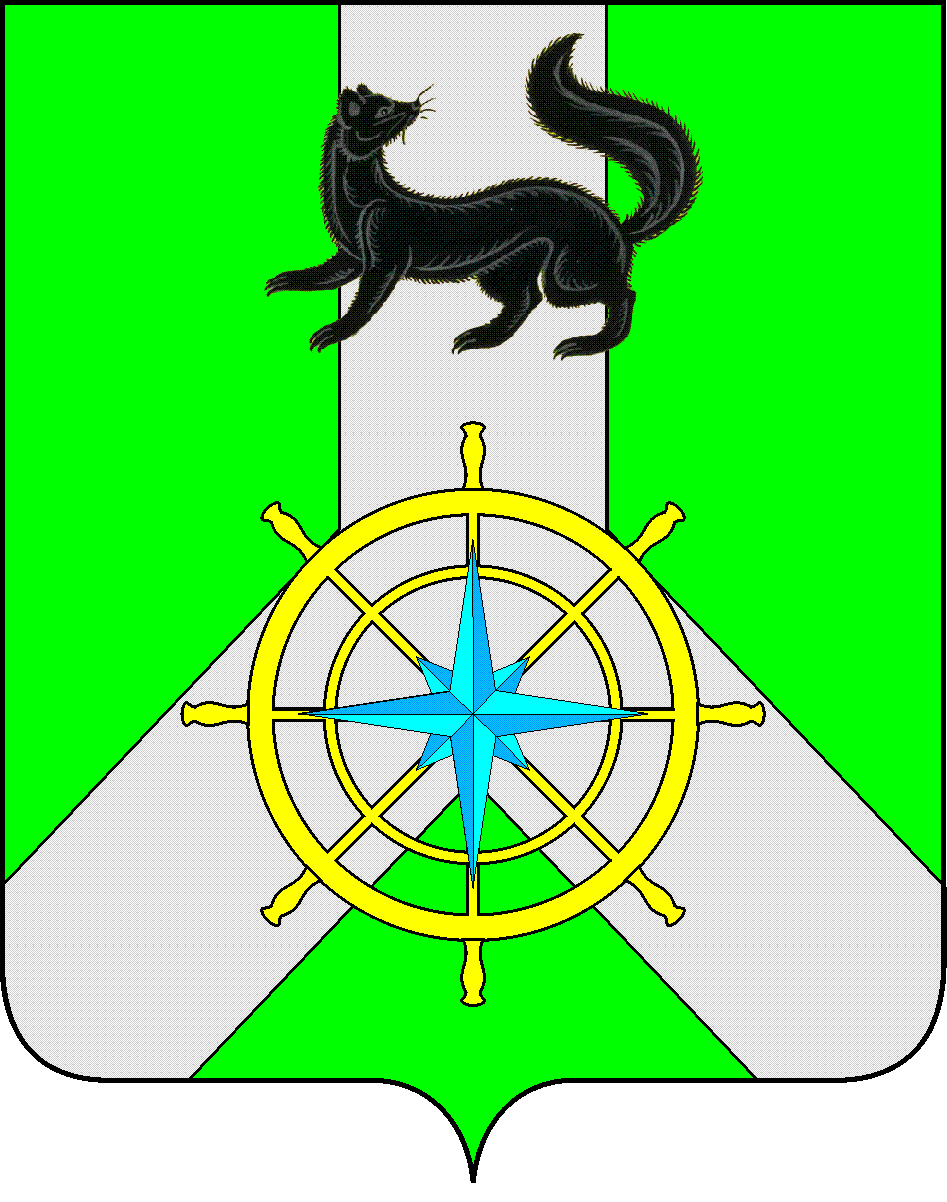 Р О С С И Й С К А Я   Ф Е Д Е Р А Ц И ЯИ Р К У Т С К А Я   О Б Л А С Т ЬК И Р Е Н С К И Й   М У Н И Ц И П А Л Ь Н Ы Й   Р А Й О НА Д М И Н И С Т Р А Ц И Я П О С Т А Н О В Л Е Н И ЕВ целях эффективного расходования бюджетных средств, в соответствии с пунктом 2 статьи 179 Бюджетного кодекса Российской Федерации, положением о порядке принятия решений о разработке, реализации и оценке эффективности муниципальных программ Киренского района, утверждённым  постановлением администрации Киренского муниципального района от 19.04.2016 № 189, руководствуясь статьями 39,55 Устава Киренского муниципального района ПОСТАНОВЛЯЕТ:1. Утвердить муниципальную программу «Совершенствование механизмов управления экономическим развитием на 2015-2020 гг.» в новой редакции (прилагается).2. Утвердить план мероприятий по реализации муниципальной программы «Совершенствование механизмов управления экономическим развитием на 2015-2020 гг.»,  на 2017 г.  в новой редакции (прилагается).3. Признать утратившими силу:- постановление администрации Киренского муниципального района от 05.11.2014  № 1151 «Об утверждении муниципальной программы «Совершенствование механизмов управления экономическим развитием на 2015-2020 гг.»;- постановление администрации Киренского муниципального района от 30.12.2016 г. № 581 «О внесении изменений в муниципальную программу «Совершенствование механизмов управления экономическим развитием на 2015-2020 гг.»;- постановление администрации Киренского муниципального района от 27.01.2017 г. № 29 «О внесении изменений в муниципальную программу «Совершенствование механизмов управления экономическим развитием на 2015-2020 гг.».4. Настоящее постановление разместить на официальном сайте администрации Киренского муниципального района.5. Контроль за исполнением настоящего постановления оставляю за собой.Мэр района                                                                                                       К.В. СвистелинСОГЛАСОВАНО:Начальник отдела по экономике  администрации Киренского муниципального района                                                                                       М.Р. СиньковаНачальник правового отдела администрации Киренского  муниципального района                                                            А.В. ВоробьевНачальник финансового управленияадминистрации Киренского муниципального района                                                                                    Е.А. ШалдаПодготовила:  Главный специалист по экономическим вопросам и ценообразованию Н.Б. КистеневаУтверждена постановлением                                                                администрации Киренского                                              муниципального района                                                      от 30 июня 2017 г.№ 359 МУНИЦИПАЛЬНАЯ ПРОГРАММА«СОВЕРШЕНСТВОВАНИЕ МЕХАНИЗМОВ УПРАВЛЕНИЯ ЭКОНОМИЧЕСКИМ РАЗВИТИЕМ НА 2015-2020 гг.»Киренск, 2017 годПАСПОРТМУНИЦИПАЛЬНОЙ  ПРОГРАММЫ«СОВЕРШЕНСТВОВАНИЕ МЕХАНИЗМОВ УПРАВЛЕНИЯ ЭКОНОМИЧЕСКИМ РАЗВИТИЕМ НА 2015-2020 ГГ.»(далее соответственно - муниципальная программа)РАЗДЕЛ 1. ХАРАКТЕРИСТИКА ТЕКУЩЕГО СОСТОЯНИЯ СФЕРЫ РЕАЛИЗАЦИИ МУНИЦИПАЛЬНОЙ ПРОГРАММЫВажнейшим фактором успешного социально-экономического развития района, повышения конкурентоспособности и инвестиционной привлекательности экономики является наличие эффективно функционирующей системы муниципального стратегического управления.В рамках реализации стратегического подхода к управлению социально-экономическим развитием Киренского района в 2010 году Решением Думы Киренского муниципального района от 24 ноября 2010 года № 131/5 «О внесении изменений в Программу социально-экономического развития МО Киренский район на 2008-2012 годы» был продлен срок реализации Концепции социально-экономического развития МО Киренский район до 2020 года (далее — Концепция) и продлен срок реализации Программы социально-экономического развития МО Киренский район на 2011-2016 годы. Концепция входит в систему документов стратегического планирования социально-экономического развития Иркутской области. Концепция сформирована в развитие Концепции долгосрочного социально-экономического развития Иркутской области на период до 2020 года, утвержденной распоряжением Губернатора Иркутской области от 4 июля 2010 года № 34-р.Система долгосрочных приоритетов, целей, задач и индикаторов социально-экономического развития Киренского района, представленная в этом документе, обеспечила возможность принятия скоординированных долгосрочных стратегий и программ развития района в целом и отдельных секторов экономики.Кроме того, заданные указанной Концепцией целевые ориентиры обеспечили возможность увязки среднесрочных и краткосрочных прогнозов, среднесрочных планов и прогнозных показателей деятельности органов местного самоуправления Киренского района с долгосрочными целями и приоритетными направлениями развития.Описание основных мероприятий и задач по основным отраслям экономики и социальным сферам представлено в Программе социально-экономического развития Киренского муниципального района на 2011—2016 годы (далее – ПСЭР), утвержденной Решением Думы Киренского муниципального района от 24 ноября 2010 года № 131/5.В то же время на муниципальном уровне отмечается недостаточное использование программно-целевых подходов в достижении стратегических целей и приоритетов муниципальной политики (в частности, всего 2% расходов районного бюджета распределены по программному принципу, что снижает эффективность и результативность бюджетных расходов).Стратегический подход к управлению социально-экономическим развитием Киренского района в целом, а также в отдельных отраслях и секторах экономики повышает значимость разработки долгосрочного прогноза социально-экономического развития, являющегося основой для планирования деятельности исполнительных органов местного самоуправления с учетом демографических и социально-экономических тенденций развития района.В 2014 году осуществляется построение новой системы целеполагания района, предусматривающей переход на «программный бюджет» (задача Бюджетного послания Президента Российской Федерации Федеральному Собранию от 28 июня 2012 года «О Бюджетной политике в 2013-2020 годах»). Администрация Киренского муниципального района ставит перед собой задачу перевести не менее 85% расходов районного бюджета в программную часть.Внедрение системы позволит выстроить вертикаль стратегических целей района с целями и задачами субъектов бюджетного планирования, показателями достижения результатов и объемом расходов бюджета, реализовывать эффективно ПСЭР, а также выбирать наиболее эффективные направления расходования бюджетных средств, обеспечивает оценку степени достижения запланированных результатов и их качества.Данное техническое решение позволит полностью обеспечить взаимосвязь показателей среднесрочного социально-экономического развития Киренского муниципального района с бюджетным планированием и целеполаганием бюджетных расходов.Развитие механизмов бюджетирования, ориентированного на результат, позволит обеспечить четкую взаимосвязь между приоритетами муниципальной политики, результатами деятельности исполнительных органов муниципальной власти Киренского района и бюджетными средствами, выделяемыми на их достижение.Кроме того, в соответствии со статьей 179 Бюджетного кодекса Российской Федерации в целях совершенствования бюджетного процесса, в Киренском районе начиная с 2015 года предусматривается обеспечение координации стратегического и бюджетного планирования посредством разработки и реализации муниципальных программ Киренского района.Задачи повышения качества жизни населения района, роста муниципальной экономики и обеспечения безопасности будут реализованы за счет 18 муниципальных программ Киренского района.Активное формирование и использование инструмента муниципальных программ создаст предпосылки для решения наиболее сложной и актуальной проблемы муниципального стратегического управления, заключающейся в отсутствии понятной и прозрачной связи бюджетного планирования в рамках бюджетного процесса с муниципальным стратегическим планированием. Как следствие, приоритетность муниципальных расходов, их динамика не в полной мере соответствуют долгосрочным целям социально-экономического развития района, а процесс принятия бюджетных решений не носит системного стратегического характера.Муниципальные программы Киренского района призваны решить и другую важную проблему в сфере стратегического управления социально-экономическим развитием района, связанную с отсутствием взаимосвязи мер муниципального регулирования в различных секторах экономики и в социальной сфере, с реализацией муниципальных функций и муниципальных услуг, инвестиционных программ и проектов, направленных на общие цели развития. Недостаточная координация данных направлений деятельности исполнительных органов муниципальной власти района снижает эффективность бюджетных расходов, не позволяет в полной мере учесть вклад муниципального регулирования в достижение стратегических целей, не позволяет полностью задействовать потенциал всех имеющихся ресурсов (в том числе, подведомственных организаций) для решения приоритетных задач.Внедрение муниципальных программ позволит повысить эффективность муниципального регулирования, исполнения муниципальных функций и оказания муниципальных услуг, расширить возможности по использованию потенциала муниципальных учреждений, предприятий с муниципальным участием, негосударственных организаций в целях обеспечения достижения стратегических целей социально-экономического развития Киренского района.Совершенствование существующих механизмов управления экономическим развитием позволит изменить подход к среднесрочному прогнозированию, увязать его с прогнозированием долгосрочных тенденций развития Киренского района, обеспечить координацию разработки, реализации долгосрочных стратегий и программ развития Киренского района в целом, а также отдельных секторов экономики, их взаимную увязку по целям, срокам и мероприятиям.Важным направлением расширения использования программно-целевых методов является дальнейшее совершенствование процедур подготовки, реализации и оценки эффективности муниципальных программ Киренского района.В рамках реализации муниципальной программы будет осуществлена разработка нормативной правовой базы, направленной на реализацию проекта внедрения в исполнительные органы муниципальной власти Киренского района системы управления районом, ориентированной на результат, а также совершенствование нормативной правовой базы, регулирующей вопросы внедрения программно-целевых методов управления.Проведенная работа и предпринимаемые в настоящее время действия позволят в очередном бюджетном цикле обеспечить повышение эффективности расходов Киренского муниципального района, направляемых на реализацию муниципальных программ Киренского района.РАЗДЕЛ 2. ЦЕЛЬ И ЗАДАЧИ МУНИЦИПАЛЬНОЙ ПРОГРАММЫ, ЦЕЛЕВЫЕ ПОКАЗАТЕЛИ МУНИЦИПАЛЬНОЙ ПРОГРАММЫ, СРОКИ РЕАЛИЗАЦИИЦелью муниципальной программы является совершенствование механизмов управления экономическим развитием.Совершенствование механизмов управления экономическим развитием как основной целевой ориентир муниципальной программы предусматривает решение следующих задач.1. Повышение качества управления муниципальными финансами.2. Повышение эффективности бюджетных расходов.3. Комплексное обеспечение деятельности Управления образования администрации Киренского муниципального района и подведомственных образовательных учреждений в рамках полномочий учредителя.4. Создание условий для обеспечения поселений, входящих в состав Киренского района, услугами торговли.5. Осуществление деятельности мэром Киренского муниципального района.6. Осуществление деятельности администрации Киренского муниципального района. Показателями достижения цели и решения указанных задач являются:1. Динамика налоговых доходов консолидированного бюджета Киренского района.Реализация муниципальной программы создаст условия для достижения следующих результатов в количественном выражении:-повышение динамики налоговых доходов консолидированного бюджета Киренского района до 110 %.Факторы, влияющие на достижение целевых показателей:изменения налогового законодательства;кризисные явления в экономике;форс-мажорные обстоятельства.Срок реализации программы 2015 – 2020 годы.Сведения о составе и значениях целевых показателей муниципальной программы представлены в приложении 7 к муниципальной программе.Общий срок реализации настоящей муниципальной программы рассчитан на период 2015 - 2020 годы. Этапы реализации муниципальной программы не выделяются.РАЗДЕЛ 3. ОСНОВНЫЕ МЕРОПРИЯТИЯ МУНИЦИПАЛЬНОЙ ПРОГРАММЫ, ОБОСНОВАНИЕ ВЫДЕЛЕНИЯ ПОДПРОГРАММДля достижения заявленных целей и решения поставленных задач в рамках муниципальной программы предусмотрена реализация шести подпрограмм:Подпрограмма «Обеспечение деятельности Мэра Киренского муниципального района» (приложение 1).Подпрограмма «Обеспечение деятельности администрации Киренского муниципального района» (приложение 2).Подпрограмма «Организация составления и исполнения местного бюджета, управление районными финансами» (приложение 3).Подпрограмма «Организация деятельности аппарата управления образования администрации Киренского муниципального района» (приложение 4).Подпрограмма «Повышение эффективности бюджетных расходов в Киренском районе» (приложение 5).Подпрограмма «Муниципальная политика в сфере экономического развития Киренского района» (приложение 6).Предусмотренные в рамках каждой из подпрограмм система целей, задач и мероприятий, в комплексе наиболее полным образом охватывают весь диапазон заданных приоритетных направлений по совершенствованию механизмов управления экономическим развитием и в максимальной степени будут способствовать достижению целей и конечных результатов муниципальной программы.Сама муниципальная программа  не содержат мероприятий, основный мероприятия предусмотрены в подпрограммах.РАЗДЕЛ 4. РЕСУРСНОЕ ОБЕСПЕЧЕНИЕ МУНИЦИПАЛЬНОЙ ПРОГРАММЫФинансирование муниципальной программы осуществляется за счет средств районного бюджета в соответствии с Решением Думы Киренского муниципального района о районном бюджете на очередной финансовый год и плановый период. Общий объем финансирования составляет 621 397,16 тыс. рублей, в том числе:2015 год – 99641,98 тыс. рублей;2016 год – 104125,44 тыс. рублей;2017 год – 122 209,92 тыс. рублей;2018 год – 115022,00 тыс. рублей;2019 год – 114494,62 тыс. рублей;2020 год – 65903,20 тыс. рублей.Объем финансирования за счет средств федерального бюджета составляет  8,4 тыс. рублей, в том числе: 2015 год – 0,0 тыс. рублей;2016год –  8,4 тыс. рублей;2017 год – 0,0 тыс. рублей;2018 год – 0,0 тыс. рублей;2019 год – 0,0 тыс. рублей;2020 год – 0,0 тыс. рублей.Объем финансирования за счет средств областного бюджета 166 842,54 тыс. рублей, в том числе:2015 год – 12447,14 тыс. рублей;2016год – 11610,34 тыс. рублей;2017 год – 44896,66 тыс. рублей;2018 год – 40769,80 тыс. рублей;2019 год – 40230,70 тыс. рублей;2020 год – 16887,90 тыс. рублей.Объем финансирования за счёт средств местного бюджета 454 546,22 тыс. рублей в том числе:2015 год – 87194,84 тыс. рублей;2016 год – 92506,70 тыс. рублей;2017 год – 77313,26 тыс. рублей;2018 год – 74252,20 тыс. рублей; 2019 год – 74263,92 тыс. рублей;2020 год – 49015,30 тыс. рублей;Объемы финансирования муниципальной программы ежегодно уточняются при формировании районного бюджета и затрат, необходимых для реализации муниципальной программы.Ресурсное обеспечение мероприятий муниципальной программы за счет  всех источников финансирования.РАЗДЕЛ 5. ОЖИДАЕМЫЕ КОНЕЧНЫЕ РЕЗУЛЬТАТЫ РЕАЛИЗАЦИИ МУНИЦИПАЛЬНОЙ  ПРОГРАММЫДля оценки эффективности реализации муниципальной программы используются целевые индикаторы по направлениям, которые отражают выполнение подпрограммных мероприятий. Значения целевых индикаторов зависят от утвержденных в районном бюджете на текущий год объемов финансирования.Социально-экономическая эффективность муниципальной программы будет рассчитана исходя из количественной оценки показателей затрат и целевых показателей результативности программы как соотношение достигнутых и планируемых результатов.Результатами реализации муниципальной программы станет разработка мер и мероприятий, направленных на совершенствование механизмов управления экономическим развитием района.Реализация подпрограмм позволит обеспечить получение следующих результатов:повышение динамики налоговых доходов консолидированного бюджета Киренского муниципального района до 110 %.Достижение цели и решение задач муниципальной программы также является важным условием обеспечения устойчивого развития экономики Киренского района.Приложение 1  МП ПОДПРОГРАММА1"Обеспечение деятельности Мэра Киренского муниципального района"МУНИЦИПАЛЬНОЙ  ПРОГРАММЫ "Совершенствование механизмов управления экономическим развитием на 2015-2020гг»Киренск, 2017 год.ПАСПОРТ ПОДПРОГРАММЫ  1"Обеспечение деятельности Мэра Киренского муниципального района"МУНИЦИПАЛЬНОЙ  ПРОГРАММЫ КИРЕНСКОГО РАЙОНА"Совершенствование механизмов управления экономическим развитием на 2015-2020гг»(далее соответственно - подпрограмма, муниципальная программа)Раздел 1. Цель и задачи подпрограммы, целевые показатели подпрограммы, сроки реализации.Целью подпрограммы является осуществление деятельности мэром Киренского муниципального района.Задача подпрограммы - обеспечение деятельности мэра Киренского муниципального районаЦелевые показатели подпрограммы - удовлетворенность населения деятельностью  органов местного самоуправления Киренского муниципального района (приложение 1).Срок реализации подпрограммы шесть лет с 2015 по 2020 год. Раздел 2. Ведомственные целевые программы и основные мероприятия подпрограммы.Реализация ведомственных целевых программ в  рамках подпрограммы не предусмотрена. Основное мероприятие  "Обеспечение деятельности Мэра Киренского муниципального района".Раздел 3. Меры муниципального регулирования, направленные на достижение цели и задач подпрограммы.В пределах своей компетенции в соответствии с законодательством, настоящим Уставом мэр района принимает постановления по вопросам, относящимся к ведению мэра района. Издает распоряжения по вопросам организации деятельности районной администрации.Раздел 4. Ресурсное обеспечение подпрограммы;          На реализацию подпрограммы потребуется 16 100,01 тыс. рублей, в том числе:       2015 г. –2 565,58 тыс. руб.;2016 г. –2 717,53 тыс. руб.;2017 г. –2 512,00 тыс. руб.;2018г. – 2 768,30 тыс. руб.;2019г. – 2 768,30 тыс. руб.;2020г. – 2 768,30 тыс. руб.за счет средств областного бюджета  1 308,00 тыс. рублей, в том числе:2015 г. –0,00 тыс. руб.;2016 г. –0,00 тыс. руб.;2017 г. –300,00 тыс. руб.;2018г. – 336,00 тыс. руб.;2019г. – 336,00 тыс. руб.;2020г. – 336,00 тыс. руб.за счёт средств местного бюджета 14 792,01 тыс. рублей, в том числе:   2015 г. –2 565,58 тыс. руб.;2016 г. –2 717,53 тыс. руб.;2017 г. –2 212,00 тыс. руб.;2018г. – 2 432,30 тыс. руб.;2019г. – 2 432,30 тыс. руб.;2020г. – 2 432,30 тыс. руб.         Ресурсное обеспечение подпрограммы в целом, а также по годам реализации подпрограммы и источникам финансирования приводится в приложении 2 к Подпрограмме.Раздел 5 . Сведения об участии организаций         Муниципальные унитарные предприятия и иные организации в реализации подпрограммы участие не принимают.Приложение № 1к подпрограмме 1СВЕДЕНИЯ О СОСТАВЕ И ЗНАЧЕНИЯХ ЦЕЛЕВЫХ ПОКАЗАТЕЛЕЙ ПОДПРОГРАММЫ 1"Обеспечение деятельности Мэра Киренского муниципального района"РЕСУРСНОЕ ОБЕСПЕЧЕНИЕ РЕАЛИЗАЦИИ ПОДПРОГРАММЫ 1 «Обеспечение деятельности мэра Киренского муниципального района» ЗА СЧЕТ ВСЕХ ИСТОЧНИКОВ ФИНАНСИРОВАНИЯ (далее – программа)Приложение 2 к МППОДПРОГРАММА2"Обеспечение деятельности администрации Киренского муниципального района"МУНИЦИПАЛЬНОЙ  ПРОГРАММЫ "Совершенствование механизмов управления экономическим развитием на 2015-2020гг.»Киренск, 2017 год.ПАСПОРТ ПОДПРОГРАММЫ 2"Обеспечение деятельности администрации Киренского муниципального района"МУНИЦИПАЛЬНОЙ  ПРОГРАММЫ КИРЕНСКОГО РАЙОНА "Совершенствование механизмов управления экономическим развитием на 2015-2020гг.»(далее соответственно - подпрограмма, муниципальная программа)Раздел 1. Цель и задачи подпрограммы, целевые показатели подпрограммы, сроки реализации.        В целях социально – экономического развития муниципального района, создания надлежащих условий жизнедеятельности жителей района администрация обеспечивает в пределах компетенции, установленной законодательством, Уставом муниципального образования Киренский районПовышение эффективности и результативности деятельности администрации, своевременное и качественное выполнение функций, возложенных на  администрацию Киренского муниципального образования Федеральным законом от 06.10.2003 №131-ФЗ «Об общих принципах организации местного самоуправления в Российской Федерации», Уставом Киренского  муниципального  образования и государственных полномочий, переданных  администрации Киренского муниципального образования.- исполнение федерального законодательства, законодательства Иркутской области,  нормативно-правовых актов Думы района, правовых актов мэра района, иных должностных лиц администрации;- формирование, утверждение, исполнение бюджета муниципального района, контроль за исполнением данного бюджета; -внесение на рассмотрение Думой района вопроса об установлении, изменении и отмене местных налогов и сборов муниципального района;- организация в границах муниципального района электро- и газоснабжения поселений;- формирование и содержание муниципального архива, включая хранение архивных фондов поселений;- выравнивание уровня бюджетной обеспеченности поселений, входящих в состав муниципального района, за счет средств бюджета муниципального района;- иные задачи в соответствии с законодательством Российской Федерации, Иркутской области, нормативными правовыми актами Думы района, мэра района;- реализацию в соответствии с компетенцией отдельных государственных полномочий, которыми наделены органы местного самоуправления района в установленном порядке, в пределах поступивших на реализацию указанных полномочий материальных и финансовых средств.Целью подпрограммы является - осуществление деятельности администрации  Киренского  муниципального районаЗадачи подпрограммы:-Обеспечение деятельности главы,  аппарата администрации Киренского муниципального района-Правовое обеспечение деятельности администрации Киренского муниципального района-Кадровое обеспечение деятельности  Киренского муниципального района-Осуществление мер по противодействию коррупции в границах Киренского муниципального района-Совершенствование организации работы по предоставлению муниципальных услуг-Сохранение, использование и популяризация объектов культурного наследия (памятников истории и культуры), находящихся в собственности района, охрана объектов культурного наследия, расположенных на территории района-Участие в осуществлении деятельности по опеки и попечительству- Реализация в соответствии с компетенцией отдельных государственных полномочий, которыми наделены органы местного самоуправления района в установленном порядке, в пределах поступивших на реализацию указанных полномочий материальных и финансовых средств.Целевым показателем подпрограммы является: Отсутствие замечаний Мэра Киренского муниципального района на работу Аппарата по обеспечению деятельности Мэра Киренского муниципального района, администрации Киренского муниципального района (приложение 1).Раздел 2. Ведомственные целевые программыи основные мероприятия подпрограммы.Реализация ведомственных целевых программ в  рамках подпрограммы не предусмотрено.Основные мероприятия подпрограммы:– обеспечение деятельности администрации Киренского муниципального района. - обеспечение деятельности Комитета по имуществу и ЖКХ администрации Киренского муниципального района" Раздел 3. Меры муниципального регулирования, направленные на достижение цели и задач подпрограммы. 1) Организация местного самоуправления - Федеральный закон от 06.10.2003г. № 131-ФЗ "Об общих принципах организации местного самоуправления в РФ"Положение об администрации Киренского муниципального района принято Решением Думы Киренского района 26.08.2009г. №65/4,  Положение о размере и условиях оплаты труда № 306/5 от 28.03.12г., Положение о размерах, условиях, порядке компенсации расходов №6/4 от 07.02.07г., Решение Думы Киренского района от 25.12.2013г. № 517/5 "О бюджете на 2014г. и плановый период 2015-2016г.г." Решение Думы Киренского района от 28.12.15 г. № 131/6 "О бюджете муниципального образования Киренский район на 2016 год", Решение Думы Киренского района № 210/6 от 28.12.16 г., "О бюджете МО Киренский район на 2017 г. и плановый период 2018-2019 г."2) Осуществление полномочий по размещению заказов на поставку товаров, выполнения работ, услуг, а также в области ГО, защиты населения и территории поселения от ЧС природного и техногенного характера (Соглашения)3) Осуществление полномочий в области производства и оборота этилового спирта, алкогольной и спиртосодержащей продукции- Закон Иркутской области от 17 июня . N 26-ОЗ "О наделении органов местного самоуправления отдельными государственными полномочиями в области производства и оборота этилового спирта, алкогольной и спиртосодержащей продукции"Постановление администрации Иркутской области от 26 сентября . N 275-ПА  "Об установлении Порядка расходования субвенций, предоставляемых местным бюджетам из областного бюджета на осуществление отдельных государственных полномочий в области производства и оборота этилового спирта, алкогольной и спиртосодержащей продукции"4) Осуществление полномочий по предоставлению гражданам субсидий на оплату жилых помещений и коммунальных услуг - Закон Иркутской области от 10 декабря . N 116-ОЗ "О наделении органов местного самоуправления областными государственными полномочиями по предоставлению гражданам субсидий на оплату жилых помещений и коммунальных услуг"Постановление администрации Иркутской области от 28 января . N 6-ПА "О порядке расходования субвенций, предоставляемых местным бюджетам из областного бюджета на осуществление областных государственных полномочий по предоставлению гражданам субсидий на оплату жилых помещений и коммунальных услуг"5) Осуществление полномочий по определению персонального состава и обеспечению деятельности районных (городских), районных в городах комиссий по делам несовершеннолетних и защите их прав - Закон Иркутской области от 10 октября . N 89-ОЗ  "О наделении органов местного самоуправления областными государственными полномочиями по определению персонального состава и обеспечению деятельности районных (городских), районных в городах комиссий по делам несовершеннолетних и защите их прав"Постановление администрации Иркутской области от 11 июня . N 158-ПА "Об утверждении Порядка расходования средств, предоставленных в виде субвенций из областного бюджета местным бюджетам на реализацию областных государственных полномочий по определению персонального состава и обеспечению деятельности районных (городских), районных в городах комиссий по делам несовершеннолетних и защите их прав"6) Осуществление полномочий по хранению, комплектованию, учету и использованию архивных документов, относящихся к государственной собственности Иркутской области. - Закон Иркутской области от 18 июля . N 47-ОЗ "О наделении органов местного самоуправления областными государственными полномочиями по хранению, комплектованию, учету и использованию архивных документов, относящихся к государственной собственности Иркутской области"Постановление Правительства Иркутской области от 16 января . N 5-ПП "Об отдельных вопросах в сфере наделения органов местного самоуправления муниципальных образований Иркутской области областными государственными полномочиями по хранению, комплектованию, учету и использованию архивных документов, относящихся к государственной собственности Иркутской области"7) Осуществление полномочий по определению персонального состава и обеспечению деятельности административных комиссий - Закон Иркутской области от 8 мая . N 20-ОЗ "О наделении органов местного самоуправления областными государственными полномочиями по определению персонального состава и обеспечениюдеятельности административных комиссий" Постановление Правительства Иркутской области от 6 октября . N 277/56-ПП "Об отдельных вопросах, связанных с созданием и деятельностью административных комиссий в Иркутской области" (с изменениями от 14 февраля .)8) Осуществления областного государственного полномочия по определению перечня должностных лиц органов местного самоуправления, уполномоченных составлять протоколы об административных правонарушениях, предусмотренных отдельными законами Иркутской области об административной ответственности.  Постановление от 29 декабря 2014 г. N 693-пп о порядке расходования субвенций предоставляемых местным бюджетам из областного бюджета на осуществления областного государственного полномочия по определению перечня должностных лиц органов местного самоуправления, уполномоченных составлять протоколы об административных правонарушениях, предусмотренных отдельными законами Иркутской области об административной ответственности.  Раздел 4. Ресурсное обеспечение подпрограммы.На реализацию подпрограммы потребуется 325 014,36 тыс. руб., в том числе:                                  за счет средств  федерального  бюджета  - 8,40 тыс. руб.;                            за  счет  средств  областного бюджета  - 71 204,34  тыс. руб.   за счёт средств местного бюджета – 253 801,62 тыс. руб.Объем финансирования по годам составляет:             за счет средств  федерального бюджета:                                                 2015 год – 0,00 тыс. руб.;                      2016 год –8,40 тыс. руб.;      2017 год – 0,00 тыс. руб.;   2018 год – 0,00 тыс. руб.;2019 год – 0,00 тыс. руб.;2020 год – 0,00 тыс. руб.                   за счет средств областного бюджета:2015 г. – 9 697,84 тыс. руб.;2016 г. – 8 721,04 тыс. руб.;2017 г. – 13 384,86 тыс. руб.;                                                                                                                                                                                                                                                                                                                                                                                                                                                                                     2018г. – 13 367,60 тыс. руб.;2019 г. – 13 016,50 тыс. руб.;2020г. -  13 016,50 тыс. руб.за счёт средств местного бюджета 2015 г. – 43 280,23 тыс. руб.;2016 г. – 49 183,00 тыс. руб.;2017 г. – 39 080,09 тыс. руб.;2018г. – 40754,70 тыс. руб.;2019г. – 40 751,80 тыс. руб.;2020г. – 40 751,80 тыс. руб.Ресурсное обеспечение подпрограммы в целом, а также по годам реализации подпрограммы и источникам финансирования приводится в приложении 2  к Подпрограмме.Раздел 5 . Сведения об участии организаций         Муниципальные унитарные предприятия и иные организации в реализации подпрограммы участие не принимают.СВЕДЕНИЯ О СОСТАВЕ И ЗНАЧЕНИЯХ ЦЕЛЕВЫХ ПОКАЗАТЕЛЕЙ ПОДПРОГРАММЫ 2"Обеспечение деятельности администрации Киренского муниципального района"РЕСУРСНОЕ ОБЕСПЕЧЕНИЕ РЕАЛИЗАЦИИ ПОДПРОГРАММЫ 2 «Обеспечение деятельности администрации Киренского муниципального района» ЗА СЧЕТ ВСЕХ ИСТОЧНИКОВ ФИНАНСИРОВАНИЯ (далее – программа)Приложение 3 к МППОДПРОГРАММА 3"Организация составления и исполнения местного бюджета, управление районными финансами "МУНИЦИПАЛЬНОЙ  ПРОГРАММЫ "Совершенствование механизмов управления экономическим развитием на 2015-2020гг»Киренск, 2017 год.ПАСПОРТ ПОДПРОГРАММЫ 3"Организация составления и исполнения местного бюджета, управление районными финансами "МУНИЦИПАЛЬНОЙ ПРОГРАММЫ КИРЕНСКОГО РАЙОНА "Совершенствование механизмов управления экономическим развитием на 2015 – 2020 гг.»Раздел 1. Цель и задачи подпрограммы,
целевые показатели подпрограммы, сроки реализацииЦелью подпрограммы является повышение качества управления муниципальными финансами.Для достижения указанной цели необходимо решение следующих задач:1) обеспечение эффективного управления местными финансами, формирования, организации исполнения бюджета МО Киренский район и реализации, возложенных на финансовое управление администрации Киренского района бюджетных полномочий;2) осуществление отдельных полномочий по учету средств резервного фонда Администрации Киренского района, а также исполнение судебных актов, управление муниципальным долгом МО Киренский район и его обслуживание.Управление местными финансами имеет большое влияние на социально-экономическое развитие района и направлено на достижение требуемого социально-экономического эффекта.Современное состояние системы управления местными финансами характеризуется проведением бюджетной политики, направленной на обеспечение ликвидности бюджета и среднесрочной сбалансированности бюджета.Реализация эффективной бюджетной политики через повышение доходного потенциала и оптимизацию расходов позволила достойно выйти району из трудной финансовой ситуации в период мирового финансового кризиса 2008 года и посткризисный период.Несмотря на прирост кредиторской задолженности по обязательствам местного бюджета по состоянию на 1 января 2013 года, активная работа по эффективному управлению местными финансами позволила значительно продвинуться вперед, обеспечив сбалансированность местными бюджета.По состоянию на 1 января 2013 года объем муниципального долга МО Киренский район полностью погашен, полностью в течение двух лет ликвидирована кредиторская задолженность по местному бюджету во внебюджетные фонды. Проведенная работа по реструктуризации кредиторской задолженности.Одновременно с работой по обеспечению сбалансированности и ликвидности бюджета был осуществлен целый ряд мероприятий по совершенствованию самой системы управления местными финансами.В целях перехода от "сметного" планирования к управлению результатами был принят ряд нормативных правовых актов, направленных на создание отдельных инструментов бюджетирования, ориентированного на результат (разработка и утверждение средне-срочного финансового плана; реестр расходных обязательств; долгосрочные и ведомственные целевые программы; государственные задания на оказание услуг (работ)).Начиная с 2013 года, бюджет МО Киренский район формируется сроком на три года, что в свою очередь сближает горизонты бюджетного и социально-экономического планирования.В дальнейшем планируется проведение работы по интеграции бюджетного и социально-экономического планирования и переходу на программный бюджет.Целевые показатели программы: Доля условно-утвержденных на плановый период расходов бюджета, %Удельный вес расходов районного бюджета, формируемых в рамках программ, %объем резервного фондаУдельный вес расходов по исполнительным листамОбъем муниципального долга объем учреждений, охваченных информационной системойОжидаемым результатом реализации подпрограммы является: Увеличение доли условно-утвержденных на плановый период расходов бюджета.Увеличение удельного веса расходов районного бюджета, формируемых в рамках программ, не менее 85%.Увеличение объема резервного фонда до 3%.Уменьшение удельного веса расходов по исполнительным листам до 0.Снижение объема муниципального долга до 0 доведение объема учреждений, охваченных информационной системой на уровне 100%Целевые показатели подпрограммы отражены в приложении 1 к подпрограмме.Раздел 2. Ведомственные целевые программы и основные мероприятия подпрограммыВ рамках подпрограммы не предусмотрена реализация ведомственных целевых программ.Для достижения целей подпрограммы и решения задач планируется реализация следующих основных мероприятий:1.Обеспечение эффективного управления муниципальным финансами, формирования и организации исполнения местного бюджета. Данное мероприятие осуществляется в целях ответственного управления местными финансами, формирования эффективной системы исполнения бюджета МО Киренский район, прозрачности и подконтрольности исполнения бюджета МО Киренский район и направлено на обеспечение сбалансированности и ликвидности бюджета МО Киренский район, снижение уровня нецелевого использования бюджетных средств, а также создание условий для своевременного исполнения бюджета МО Киренский район получателями средств бюджета МО Киренский район и предоставления отчета о его исполнении. Так же мероприятие осуществляется путем своевременной и качественной подготовки проектов бюджета МО Киренский район на очередной финансовый год и плановый период с соблюдением требований и ограничений, установленных бюджетным законодательством Российской Федерации, Иркутской области и МО Киренский район, в том числе к срокам подготовки проекта бюджета МО Киренский район и его содержанию, а также путем создания условий для эффективного взаимодействия участников бюджетного процесса МО Киренский район.Осуществление отдельных полномочий по учету средств резервного фонда Администрации Киренского района, а также исполнение судебных актов, управление муниципальным долгом МО Киренский район и его обслуживание. 2.Создание резервного фонда Администрации Киренского района обеспечивает поддержание необходимых финансовых резервов для исполнения тех расходов, которые не могут быть запланированы при формировании проекта бюджета МО Киренский район на очередной финансовый год и плановый период.  Данное мероприятие направлено на своевременное предоставление бюджетных средств по решениям Администрации Киренского района в соответствии с требованиями бюджетного законодательства и Положения о порядке использования бюджетных ассигнований резервного фонда, утвержденного постановлением администрации МО Киренский район от 28 октября  2013 года № 895.3.В ходе исполнения местными бюджета финансовое управление администрации Киренского района осуществляет работу по защите финансовых интересов МО Киренский район в судах по искам, предъявляемым к казне МО Киренский район. Исполнение судебных решений, их учет и хранение осуществляется в сроки, установленные Бюджетным кодексом Российской Федерации и в соответствии с Порядком рассмотрения, исполнения и хранения, поступивших в финансовое управление администрации Киренского района исполнительных документов, утвержденным приказом финансового управления администрации Киренского района от 14 сентября 2009года №52 (со всеми изменениями).4.Управление муниципальным долгом МО Киренский район является неотъемлемой частью политики управления муниципальным финансами.Проведение эффективной политики по управлению муниципальным долгом МО Киренский район будет направлено на погашение объема муниципального долга МО Киренский район на экономически безопасном уровне, оптимизацию долговой нагрузки на бюджет МО Киренский район в среднесрочной перспективе и своевременное исполнение финансовых обязательств.5. Для информационного и технического обеспечение процесса исполнения бюджета МО Киренский район с 2006  года  внедрена автоматизированная система исполнения бюджета (АЦК-финансы). Информационная система предназначена для оптимизации управления бюджетным процессом муниципального образования. Обеспечивается максимально полная автоматизация всех участков и всех участников бюджетного процесса, в том числе объединение в общий технологический процесс всех структурных подразделений финансового управления , главных распорядителей, распорядителей и получателей бюджетных средств. За счет создания единого электронного документооборота и подключения к нему всех участников бюджетного процесса достигается централизация как первичной, так и производной информации в единой базе данных, осуществляется возможность оперативного анализа и контроля ситуации по исполнению бюджета муниципального образования. Основные мероприятия подпрограммы отражены в приложении 2 к подпрограмме.Раздел 3. Меры муниципального регулирования,
направленные на достижение цели и задач подпрограммыУчитывая что, подпрограмма является "обеспечивающей" и направлена в основном на развитие правового регулирование осуществления бюджетного процесса в МО Киренский район, а также на обеспечение финансовой стабильности в МО Киренский район для достижения стратегической цели социально-экономического развития МО Киренский район (с соблюдением принятых ограничений по долговой нагрузке) основными мерами правового регулирования являются:подготовка проекта бюджета МО Киренский район на очередной финансовый год и плановый период;уточнение по мере необходимости бюджета МО Киренский район на текущий финансовый год и плановый период;ежегодная подготовка проекта отчета об исполнении бюджета МО Киренский район за отчетный период;уточнение по мере необходимости Положения "О бюджетном процессе МО Киренский район ";совершенствование нормативных правовых актов МО Киренский район в сфере регулирования бюджетных правоотношений, в том числе регулирующих процессы планирования и исполнения бюджета МО Киренский район, кассового обслуживания исполнения бюджета МО Киренский район и формирования бюджетной отчетности.Необходимость разработки указанных законодательных и нормативных правовых актов МО Киренский район, будет определяться в процессе реализации подпрограммы в соответствии с изменениями бюджетного законодательства, принимаемыми на федеральном уровне, и с учетом необходимости обеспечения соответствия данных актов реализуемым механизмам управления муниципальным финансами.Раздел 4. Ресурсное обеспечение подпрограммыРасходы на реализацию подпрограммы планируется осуществлять за счет средств областного бюджета, за счет бюджета МО Киренский район.Общий объем финансовых ресурсов, необходимых для реализации подпрограммы в 2015 - 2020 годах составит 87 019,11 тыс.рублей, в том числе: 2015 год – 17597,49 тыс.рублей;2016 год – 18325,22 тыс.рублей; 2017 год-  16 691,38 тыс.рублей;2018 год – 17 215,30 тыс.рублей;2019 год – 17189,72 тыс.рублей;2020 год – 0,00 тыс.рублейза счёт средств местного бюджета 81 565,11 тыс. руб., в том числе:                                  2015 год – 17 597,49 тыс.рублей;2016 год – 18 325,22 тыс.рублей; 2017 год-  15 007,38 тыс.рублей;2018 год – 15 330,30 тыс.рублей;2019 год – 15 304,72 тыс.рублей;2020 год – 0,00 тыс.рублей.Финансовое обеспечение подпрограммы представлено в приложении 3, 4 к подпрограмме, в том числе по годам.Объемы бюджетных ассигнований будут уточняться ежегодно при составлении бюджета МО Киренский район на очередной финансовый год и плановый период.Раздел 5. Прогноз сводных показателей муниципальных заданий
В рамках реализации подпрограммы муниципальные услуги (работы) не оказываются.Раздел 6. Объемы финансирования мероприятий
подпрограммы за счет средств федерального бюджетаФинансирование мероприятий подпрограммы за счет средств федерального бюджета не планируется.Раздел 7. Объемы финансирования мероприятий
подпрограммы за счет средств областного бюджетаФинансирование мероприятий подпрограммы за счет средств областного бюджета планируется в сумме 5 454,00 тыс. руб., в том числе:    2015 год – 0,00 тыс.рублей;2016 год – 0,00 тыс.рублей; 2017 год-  1 684,00 тыс.рублей;2018 год – 1 885,00 тыс.рублей;2019 год – 1 885,00 тыс.рублей;2020 год – 0,00 тыс.рублейРаздел 8. Сведения об участии организаций
Муниципальные унитарные предприятия Киренского района, общественные, и иные организации участия в реализации подпрограммы не принимают.СВЕДЕНИЯ О СОСТАВЕ И ЗНАЧЕНИЯХ ЦЕЛЕВЫХ ПОКАЗАТЕЛЕЙ ПОДПРОГРАММЫ №3 «ОРГАНИЗАЦИЯ СОСТАВЛЕНИЯ И ИСПОЛНЕНИЯ МЕСТНОГО БЮДЖЕТА, УПРАВЛЕНИЕ РАЙОННЫМИ ФИНАНСАМИ»РЕСУРСНОЕ ОБЕСПЕЧЕНИЕ РЕАЛИЗАЦИИ ПОДПРОГРАММЫ 3«Организация составления и исполнения местного бюджета, управление районными финансами»ЗА СЧЕТ ВСЕХ ИСТОЧНИКОВ ФИНАНСИРОВАНИЯ(далее – программа)Приложение 4 к МППОДПРОГРАММА №4«Организация деятельности аппарата управления образования администрации Киренского муниципального района»МУНИЦИПАЛЬНОЙ ПРОГРАММЫ«Совершенствование механизмов управления экономическим развитием»Киренск 2017 гПАСПОРТ ПОДПРОГРАММЫ № 4"Организация деятельности аппарата управления образования администрации Киренского муниципального района"МУНИЦИПАЛЬНОЙ ПРОГРАММЫ КИРЕНСКОГО РАЙОНА«Совершенствование механизмов управления экономическим развитием»РАЗДЕЛ 1. ЦЕЛЬ И ЗАДАЧИ  ПОДПРОГРАММЫ,ЦЕЛЕВЫЕ ПОКАЗАТЕЛИ, СРОКИ РЕАЛИЗАЦИИ;Подпрограмма № 4 «Организация деятельности аппарата управления образования администрации Киренского муниципального района» отнесена к муниципальная программе "Совершенствование механизмов управления экономическим развитием.Подпрограмма определяет цели, задачи, направления и предполагаемые результаты деятельности аппарата управления образования администрации Киренского муниципального района.Актуальность подпрограммы:Современный этап социально-экономического развития страны, характеризующийся проведением ряда реформ - административной, социальной, бюджетной, - выдвигает необходимое требование существенно повысить функциональную действенность органов государственного управления, актуализируя проблему их эффективности как в теоретическом, так и в практическом аспекте. Модернизация сферы социальных услуг, в целом, и системы образования, в частности, является одним из приоритетных направлений социально-экономического развития Российской Федерации на ближайшую перспективу, так как в современном мире важнейшим фактором развития страны, обеспечения её конкурентоспособности на международном рынке является уровень и качество образования населения. Международные исследования в этой сфере показали значительное снижение уровня общего образования в России в последнее время. Одним из базовых направлений анализа экономической основы функционирования системы образования, в условиях доминирующей роли государственных финансов как источника инвестирования, является оценка влияния расходов бюджета на результаты образовательного процесса и применение научного подхода к управлению целевым использованием бюджетных ресурсов путем оптимизации его в соответствии с принципами новой системы бюджетирования, ориентированного на результат. Нерешенность теоретико-методологических и практических проблем в области создания комплексной системы  эффективности управления деятельностью учреждений образования, обеспечивающей разность показателей, с учетом действующих в России специфических факторов и условий социально-экономического развития, обусловили актуальность темы подпрограммы. Цель подпрограммы - комплексное обеспечение деятельности Управления образования администрации Киренского муниципального района и подведомственных образовательных учреждений в рамках полномочий учредителя.Достижение данной цели возможно посредством выполнения следующих задач:1.) Снижение морального и физического износа, улучшение технического и функционального состояния объектов недвижимости, принадлежащих Управлению образования на праве оперативного управления.2.) Создание условий для более высокого уровня обеспечения защищенности жизнедеятельности лиц (работников, обеспечивающих деятельность Управления образования и подведомственных образовательных учреждений, и работающих в административных зданиях, стоящих на балансе Управления образования) при возникновении стихийных бедствий, предотвращения правонарушений, других чрезвычайных ситуаций.3.)Финансовое, материально-техническое, социально-бытовое обеспечение деятельности аппарата Управления образования и подведомственных образовательных учреждений в пределах полномочий Управления образования.Сроки реализации подпрограммы:  2015-2020 годы.В результате реализации мероприятий подпрограммы планируется достичь следующего целевого показателя: доля мероприятий, проведенных с участием Управления образования, без замечаний со стороны Мэра Киренского района по качеству подготовки в общем количестве проведенных мероприятий. (Приложение 1):РАЗДЕЛ 2. ВЕДОМСТВЕННЫЕ ЦЕЛЕВЫЕ ПРОГРАММЫ ИОСНОВНЫЕ МЕРОПРИЯТИЯ ПОДПРОГРАММЫ;Ведомственных целевых программ в подпрограмме не предусмотрено. А основным мероприятием подпрограммы является обеспечение деятельности аппарата Управления образования администрации Киренского муниципального района.РАЗДЕЛ 3. МЕРЫ МУНИЦИПАЛЬНОГО РЕГУЛИРОВАНИЯ, НАПРАВЛЕННЫЕ НА ДОСТИЖЕНИЕ ЦЕЛИ И ЗАДАЧ ПОДПРОГРАММЫ;Правовое регулирование в сфере реализации подпрограммы осуществляется в соответствии с Федеральным законом от 29.12.2012 года № 2073-ФЗ «Об образовании в Российской Федерации», а также Федеральным законом от 06.10.2003 № 131-ФЗ «Об общих принципах организации местного самоуправления в Российской Федерации».РАЗДЕЛ 4. ПРОГНОЗ СВОДНЫХ ПОКАЗАТЕЛЕЙ;Оказание муниципальными учреждениями Киренского района муниципальных заданий в рамках подпрограммы не  предусмотрено.РАЗДЕЛ 5. РЕСУРСНОЕ ОБЕСПЕЧЕНИЕ ПОДПРОГРАММЫ;Финансирование подпрограммы осуществляется за счет средств областного и муниципального бюджетов. (Приложение 2) Общий объем финансирования подпрограммы составляет – 34 923,55 тыс. руб., в том числе по годам:2015 год – 6 568,31 тыс. руб.;2016 год – 6 026,05 тыс. руб.;2017 год – 5 232,49 тыс. руб.;2018 год – 5 698,90 тыс. руб.;2019 год – 5 698,90 тыс. руб.;2020 год – 5 698,90 тыс. руб.за счет местного бюджета 32 447,55 тыс. руб., в том числе по годам:2015 год – 6 568,31 тыс. руб.;2016 год – 6 026,05 тыс. руб.;2017 год – 4 664,49 тыс. руб.;2018 год – 5 062,90 тыс. руб.;2019 год – 5 062,90 тыс. руб.;2020 год – 5 062,90 тыс. руб.РАЗДЕЛ 6. ОБЪЕМЫ ФИНАНСИРОВАНИЯ МЕРОПРИЯТИЙ ПОДПРОГРАММЫ ЗА СЧЕТ СРЕДСТВ ФЕДЕРАЛЬНОГО БЮДЖЕТА;Привлечения средств федерального бюджета на реализацию мероприятий подпрограммы не предусмотрено.РАЗДЕЛ 7 . ОБЪЕМЫ ФИНАНСИРОВАНИЯ МЕРОПРИЯТИЙ ПОДПРОГРАММЫ ЗА СЧЕТ СРЕДСТВ ОБЛАСТНОГО БЮДЖЕТА;Привлечение средств областного бюджета на реализацию мероприятий подпрограммы  предусмотрено в размере 2 476,00 тыс. руб., в том числе по годам:2015 год – 0,00 тыс. руб.;2016 год – 0,00 тыс. руб.;2017 год – 568,00 тыс. руб.;2018 год – 636,00 тыс. руб.;2019 год – 636,00 тыс. руб.;2020 год – 636,00 тыс. руб.РАЗДЕЛ 8 . СВЕДЕНИЯ ОБ УЧАСТИИ В РЕАЛИЗАЦИИ ПОДПРОГРАММЫ ИНЫХ ОРГАНИЗАЦИЙ;Участие в реализации подпрограммы иных организаций не предусмотрено.Приложение 1к Подпрограмме №4 СВЕДЕНИЯ О СОСТАВЕ И ЗНАЧЕНИЯХ ЦЕЛЕВЫХ ПОКАЗАТЕЛЕЙ ПОДПРОГРАММЫ «Организация деятельности аппарата управления образования администрации Киренского муниципального района»Соисполнитель: «Управление образования администрации Киренского муниципального района»РЕСУРСНОЕ ОБЕСПЕЧЕНИЕ РЕАЛИЗАЦИИ ПОДПРОГРАММЫ  4«Организация деятельности аппарата управления образования администрации Киренского муниципального района»ЗА СЧЕТ ВСЕХ ИСТОЧНИКОВ ФИНАНСИРОВАНИЯ(далее – программа)Приложение 5  МП ПОДПРОГРАММА 5«Повышение эффективности бюджетных расходов в Киренском районе» МУНИЦИПАЛЬНОЙ  ПРОГРАММЫ "Совершенствование механизмов управления экономическим развитием на 2015-2020гг»Киренск, 2017 год.ПАСПОРТ ПОДПРОГРАММЫ 5«Повышение эффективности бюджетных расходов в Киренском районе» МУНИЦИПАЛЬНОЙ ПРОГРАММЫ КИРЕНСКОГО РАЙОНА "Совершенствование механизмов управления экономическим развитием на 2015 – 2020 гг.»Раздел 1. Цель и задачи подпрограммы, целевые показатели подпрограммы, сроки реализацииЦелью подпрограммы является повышение эффективности бюджетных расходов органов местного самоуправления Киренского района, муниципальных учреждений Киренского района в рамках реализации долгосрочных приоритетов и целей социально-экономического развития Киренского района.Для достижения поставленной цели планируется решение задач по следующим основным направлениям:Обеспечение сбалансированности и устойчивости местных бюджетов в среднесрочной перспективе.Повышение эффективности распределения средств бюджета.Сроки реализации подпрограммы: 2015 - 2020 годы, подпрограмма реализуется без подразделения на этапы.Сведения о составе и значениях целевых показателей отражены в  приложении 1.Раздел 2. Ведомственные целевые программы и основные мероприятия подпрограммыПроведение работ по решению существующих проблем путем внедрения законодательно установленных норм, принципов и механизмов, методическому урегулированию вопросов, применению современных информационных и управленческих технологий управления общественными финансами наиболее целесообразно реализовать в рамках комплексной подпрограммы, увязанной по срокам, направлениям, ресурсным обеспечением и ответственными исполнителями.В данную подпрограмму включены мероприятия по повышению эффективности бюджетных расходов исполнительных органов местного самоуправления МО Киренский район, муниципальных учреждений в рамках реализации долгосрочных приоритетов и целей социально-экономического развития МО Киренский район.В целом реализация подпрограммы направлена на повышение эффективности бюджетных расходов МО Киренский район, а также на повышение качества управления муниципальными финансами МО Киренский район. Перечень основных мероприятий подпрограммы с указанием количественных характеристик, сроков реализации приведен в приложении 2. Раздел 3. Меры муниципального регулирования,
направленные на достижение цели и задач подпрограммыВ рамках настоящей подпрограммы меры муниципального регулирования, направленные на достижение указанных целей и задач не предусмотрены.Раздел 4. Ресурсное обеспечение муниципальной подпрограммы Расходы на реализацию подпрограммы планируется осуществлять за счет средств бюджета МО Киренский район и средств областного бюджета.Общий объем финансовых ресурсов, необходимых для реализации подпрограммы в 2015 - 2020 годах составит 136 355,83 тыс.рублей, в том числе по годам реализации: 2015 год – 16 299,93 тыс.рублей;2016 год – 15 423,20 тыс.рублей;2017 год – 41 663,30тыс.рублей;2018 год – 31 567,70 тыс.рублей;2019 год – 31 401,70 тыс.рублей;2020 год – 0,00 тыс.рублей.за счет средств местного бюджета – 67 191,43 тыс.рублей, в том числе:2015 г. – 16 299,93 тыс.рублей;2016 г. – 15 423,20 тыс.рублей; 2017 г. – 15 602,30 тыс.рублей; 2018 год – 9 922,10 тыс.рублей;2019 год – 9 943,90 тыс.рублей;2020 год – 0,00 тыс.рублей.Финансовое обеспечение подпрограммы представлено в приложении 3,4 к муниципальной подпрограмме, в том числе по годам.Объемы бюджетных ассигнований будут уточняться ежегодно при составлении бюджета МО Киренский район на очередной финансовый год и плановый период и при выделении средств из областного бюджета.Раздел 5. Прогноз сводных показателей муниципальных заданий
В рамках реализации подпрограммы муниципальные услуги (работы) не оказываются.Раздел 6. Объемы финансирования мероприятий
подпрограммы за счет средств федерального бюджетаФинансирование мероприятий подпрограммы за счет средств федерального бюджета не планируется.Раздел 7. Объемы финансирования мероприятий
подпрограммы за счет средств областного бюджетаФинансирование мероприятий подпрограммы за счет средств областного бюджета планируется в размере  69 164,40 тыс.рублей, в том числе:2015 г. – 0,00 тыс.рублей;2016 г. – 0,00 тыс.рублей;2017 г. – 26 061,00 тыс.рублей;2018 год – 21 645,60 тыс.рублей;2019 год – 21 457,80 тыс.рублей;2020 год – 0,00 тыс.рублей.Раздел 8. Сведения об участии организаций
Муниципальные унитарные предприятия Киренского района, общественные, и иные организации участия в реализации подпрограммы не принимают.Приложение 1к Подпрограмме №5СВЕДЕНИЯ О СОСТАВЕ И ЗНАЧЕНИЯХ ЦЕЛЕВЫХ ПОКАЗАТЕЛЕЙ МУНИЦИПАЛЬНОЙ ПОДПРОГРАММЫ №5 «ПОВЫШЕНИЕ ЭФФЕКТИВНОСТИ БЮДЖЕТНЫХ РАСХОДОВ В КИРЕНСКОМ РАЙОНЕ»РЕСУРСНОЕ ОБЕСПЕЧЕНИЕ РЕАЛИЗАЦИИ ПОДПРОГРАММЫ 5 «Повышение эффективности бюджетных расходов в Киренском районе»ЗА СЧЕТ ВСЕХ ИСТОЧНИКОВ ФИНАНСИРОВАНИЯ(далее – программа)Приложение 6 к  МП ПОДПРОГРАММА 6«МУНИЦИПАЛЬНАЯ ПОЛИТИКА В СФЕРЕ ЭКОНОМИЧЕСКОГО РАЗВИТИЯ КИРЕНСКОГО РАЙОНА»МУНИЦИПАЛЬНОЙ  ПРОГРАММЫ "Совершенствование механизмов управления экономическим развитием на 2015-2020гг»Киренск, 2017 год.ПАСПОРТ ПОДПРОГРАММЫ №6«МУНИЦИПАЛЬНАЯ ПОЛИТИКА В СФЕРЕ ЭКОНОМИЧЕСКОГО РАЗВИТИЯ КИРЕНСКОГО РАЙОНА»МУНИЦИПАЛЬНОЙ  ПРОГРАММЫ«СОВЕРШЕНСТВОВАНИЕ МЕХАНИЗМОВ УПРАВЛЕНИЯ ЭКОНОМИЧЕСКИМ РАЗВИТИЕМ НА 2015-2020 гг.»(далее соответственно - подпрограмма, муниципальная программа)РАЗДЕЛ 1. ЦЕЛЬ И ЗАДАЧИ ПОДПРОГРАММЫ, ЦЕЛЕВЫЕ ПОКАЗАТЕЛИ ПОДПРОГРАММЫ, СРОКИ РЕАЛИЗАЦИИЦелью подпрограммы является создание условий для обеспечения поселений, входящих в состав Киренского района, услугами торговли.Для достижения поставленной цели необходимо решение следующей задачи: выделение субсидии на частичное возмещение транспортных расходов юридическим лицам и индивидуальным предпринимателям, осуществляющих розничную торговлю и доставку продовольственных товаров поселения Киренского района, согласно перечню продовольственных товаров, установленному нормативно-правовым актом Правительства Иркутской области.Субсидии предоставляются в целях софинансирования расходных обязательств, возникающих при выполнении полномочий Киренского муниципального района по вопросу местного значения по созданию условий для обеспечения поселений, входящих в состав Киренского района, услугами торговли.Целевым показателем подпрограммы является: доля обеспеченности населения поселений, входящих в состав Киренского района, продовольственными товарами (приложение 1).Срок реализации программы - три года. Это обусловлено формированием бюджета Киренского муниципального района на 2015 год и планируемый период до 2020 года. РАЗДЕЛ 2. ВЕДОМСТВЕННЫЕ ЦЕЛЕВЫЕ ПРОГРАММЫ И ОСНОВНЫЕ МЕРОПРИЯТИЯ ПОДПРОГРАММЫВедомственные целевые программы в данной подпрограмме не предусмотрены.Подпрограмма включает в себя основное мероприятие: выделение субсидии на частичное возмещение транспортных расходов юридических лиц и индивидуальных предпринимателей, осуществляющих розничную торговлю и доставку продовольственных товаров  в поселения, входящие в состав Киренского района (приложение № 2).РАЗДЕЛ 3. МЕРЫ МУНИЦИПАЛЬНОГО РЕГУЛИРОВАНИЯ, НАПРАВЛЕННЫЕ НА ДОСТИЖЕНИЕ ЦЕЛИ И ЗАДАЧИ ПОДПРОГРАММЫПравовое регулирование в сфере реализации подпрограммы осуществляется в соответствии с Постановлением Правительства Иркутской области от 30 января 2012 года № 15-пп  «О Порядке предоставления из областного бюджета местным бюджетам субсидий в целях софинансирования расходных обязательств по созданию условий для обеспечения поселений Иркутской области, входящих в состав муниципального района Иркутской области услугами торговли». Финансовая поддержка оказывается в соответствии с  Постановлением Киренского муниципального района от 19.06.2012г. № 570 «Об утверждении Положения о порядке предоставления субсидий на частичное возмещение транспортных расходов юридических лиц и индивидуальных предпринимателей, осуществляющих розничную торговлю и доставку продовольственных товаров в поселения Киренского района Иркутской области, расположенные в районах Крайнего Севера и приравненных к ним местностях с ограниченными сроками завоза грузов (продукции)».В рамках реализации мероприятий подпрограммы предусматривается разработка и принятие муниципальных нормативно-правовых актов. РАЗДЕЛ 4. РЕСУРСНОЕ ОБЕСПЕЧЕНИЕ ПОДПРОГРАММЫОбщий объем финансирования муниципальной программы за счет бюджетов всех уровней с 2015 по 2020 год составляет 21 984,30  тыс. рублей,  в том числе по годам реализации: 2015 г. – 3 632,60 тыс. рублей;2016 г. – 3 721,00 тыс. рублей;2017 г. – 3 645,80  тыс. рублей; 2018 г. -  3 649,50  тыс. рублей;2019 г. -  3 667,70 тыс. рублей;2020 г. -  3 667,70 тыс. рублейза счёт средств местного бюджета – 4 748,50 тыс. рублей в т.ч.:2015 год  – 883,30 тыс. рублей;2016 год  – 831,70 тыс. рублей;2017 год – 747,00 тыс. рублей;2018 год – 749,90 тыс. рублей;2019 год – 768,30 тыс. рублей;2020 год – 768,30 тыс. рублей.Объем финансирования подпрограммы за счет средств  областного и районного бюджетов уточняется ежегодно исходя из затрат, необходимых для реализации программы.Финансирование программы осуществляется в соответствии с бюджетным законодательством.Направления и объемы финансирования муниципальной программы представлены в приложении № 3 и № 4 к подпрограмме. РАЗДЕЛ 5 . ПРОГНОЗ СВОДНЫХ ПОКАЗАТЕЛЕЙ МУНИЦИПАЛЬНЫХ  ЗАДАНИЙОказание (выполнение) муниципальными учреждениями Киренского района муниципальных услуг (работ) в рамках подпрограммы отсутствует.РАЗДЕЛ 6 . ОБЪЕМ ФИНАНСИРОВАНИЯ ЗА СЧЕТ СРЕДСТВ  ФЕДЕРАЛЬНОГО БЮДЖЕТАСредства федерального бюджета не предусмотреныРАЗДЕЛ 7 . ОБЪЕМ ФИНАНСИРОВАНИЯ ЗА СЧЕТ СРЕДСТВ  ОБЛАСТНОГО  БЮДЖЕТАОбщий объем финансирования муниципальной программы за счет областного бюджета с 2015  по 2020 год составляет 17 235,80  тыс. рублей, в том числе:2015 год – 2 749,30 тыс. рублей;                     2016год – 2 889,30 тыс. рублей;                      2017 год – 2 898,80 тыс. рублей;2018 год – 2 899,60 тыс. рублей;2019 год – 2 899,40 тыс. рублей;2020 год – 2 899,40 тыс. рублей.РАЗДЕЛ 8. СВЕДЕНИЯ ОБ УЧАСТИИ ОРГАНИЗАЦИЙУчастие в реализации подпрограммы муниципальных унитарных предприятий, акционерных обществ с участием Киренского района, общественных научных  иных организаций не предусмотрено.СВЕДЕНИЯ О СОСТАВЕ И ЗНАЧЕНИЯХ ЦЕЛЕВЫХ ПОКАЗАТЕЛЕЙ ПОДПРОГРАММЫ № 6«МУНИЦИПАЛЬНАЯ ПОЛИТИКА В СФЕРЕ ЭКОНОМИЧЕСКОГО РАЗВИТИЯ КИРЕНСКОГО РАЙОНА» (далее – подпрограмма)РЕСУРСНОЕ ОБЕСПЕЧЕНИЕ РЕАЛИЗАЦИИ ПОДПРОГРАММЫ  6«Муниципальная политика в сфере экономического развития Киренского района»ЗА СЧЕТ ВСЕХ ИСТОЧНИКОВ ФИНАНСИРОВАНИЯ(далее – программа)РЕСУРСНОЕ ОБЕСПЕЧЕНИЕ РЕАЛИЗАЦИИ ПОДПРОГРАММЫ  6«Муниципальная политика в сфере экономического развития Киренского района»ЗА СЧЕТ ВСЕХ ИСТОЧНИКОВ ФИНАНСИРОВАНИЯ(далее – программа)Приложение 7к муниципальной программе "Совершенствование механизмов управления экономическим развитием на 2015-2020 гг.»СВЕДЕНИЯ О СОСТАВЕ И ЗНАЧЕНИЯХ ЦЕЛЕВЫХ ПОКАЗАТЕЛЕЙ МУНИЦИПАЛЬНОЙ ПРОГРАММЫ КИРЕНСКОГО РАЙОНА «СОВЕРШЕНСТВОВАНИЕ МЕХАНИЗМОВ УПРАВЛЕНИЯ ЭКОНОМИЧЕСКИМ РАЗВИТИЕМНА 2015 – 2020 ГГ.»РЕСУРСНОЕ ОБЕСПЕЧЕНИЕ РЕАЛИЗАЦИИ ПРОГРАММЫ  «СОВЕРШЕНСТВОВАНИЕ МЕХАНИЗМОВ УПРАВЛЕНИЯ ЭКОНОМИЧЕСКИМ РАЗВИТИЕМНА 2015 – 2020 ГГ.»(далее – программа)от   30 июня 2017 г.№  359г. КиренскОб утверждении муниципальной программы «Совершенствование механизмов управления экономическим развитием на 2015-2020 гг.» в новой редакцииНаименование муниципальной программы«Совершенствование механизмов управления экономическим развитием на 2015-2020 гг.»Ответственный исполнитель программы Отдел по экономике администрации Киренского муниципального районаСоисполнители муниципальной программыАдминистрация Киренского муниципального района (Бухгалтерия)Финансовое управление администрации Киренского районаУправление образования администрации Киренского муниципального районаУчастники муниципальной программыОтсутствуютЦель муниципальной программыСовершенствование механизмов управления экономическим развитиемЗадачи муниципальной программыЗадачи муниципальной программы:Осуществление деятельности мэром Киренского муниципального района.Осуществление деятельности  администрации Киренского  муниципального района.Повышение качества управления муниципальными финансами.Комплексное обеспечение деятельности Управления образования администрации Киренского муниципального района и подведомственных образовательных учреждений в рамках полномочий учредителя. Повышение эффективности бюджетных расходов.Создание условий для обеспечения поселений, входящих в состав Киренского района, услугами торговли.Сроки реализации муниципальной программы2015-2020 годыЦелевые показатели муниципальной программыДинамика налоговых доходов консолидированного бюджета Киренского муниципального района.Подпрограммы муниципальной программыПодпрограммы муниципальной программы:Обеспечение деятельности Мэра Киренского муниципального района (Приложение 1 к муниципальной программе).Обеспечение деятельности администрации Киренского муниципального района (Приложение 2 к муниципальной программе).Организация составления и исполнения местного бюджета, управление районными финансами (Приложение 3 к муниципальной программе).Организация деятельности аппарата управления образования администрации Киренского муниципального района (Приложение 4 к муниципальной программе).Повышение эффективности бюджетных расходов в Киренском районе (Приложение 5 к муниципальной программе).Муниципальная политика в сфере экономического развития Киренского района (Приложение 6 к муниципальной программе).Основные мероприятия муниципальной программыотсутствуетРесурсное обеспечение муниципальной программыОбщий объем финансирования муниципальной программы за счет бюджетов всех уровней с 2015 по 2020 год составляет:621 397,16 тыс. рублей, в том числе:2015 год – 99641,98 тыс. рублей;2016 год – 104125,44 тыс. рублей;2017 год – 122 209,92 тыс. рублей;2018 год – 115022,00 тыс. рублей;2019 год – 114494,62 тыс. рублей;2020 год – 65903,20 тыс. рублей.Объем финансирования за счет средств федерального бюджета составляет 8,4 тыс. рублей, в том числе: 2015 год – 0,0 тыс. рублей;2016год –  8,4 тыс. рублей;2017 год – 0,0 тыс. рублей;2018 год – 0,0 тыс. рублей;2019 год – 0,0 тыс. рублей;2020 год – 0,0 тыс. рублей.Объем финансирования за счет средств областного бюджета 166 842,54 тыс. рублей, в том числе:2015 год – 12447,14 тыс. рублей;2016год – 11610,34 тыс. рублей;2017 год – 44896,66 тыс. рублей;2018 год – 40769,80 тыс. рублей;2019 год – 40230,70 тыс. рублей;2020 год – 16887,90 тыс. рублей.Объем финансирования за счёт средств местного бюджета 454 546,22 тыс. рублей в том числе:2015 год – 87194,84 тыс. рублей;2016 год – 92506,70 тыс. рублей;2017 год – 77313,26 тыс. рублей;2018 год – 74252,20 тыс. рублей; 2019 год – 74263,92 тыс. рублей;2020 год – 49015,30 тыс. рублей;Ожидаемые конечные результаты реализации муниципальной программыПовышение динамики налоговых доходов до 110%. Наименование муниципальной программы"Совершенствование механизмов управления экономическим развитием на 2015-2020гг»Наименование подпрограммы "Обеспечение деятельности Мэра Киренского муниципального района" Ответственный исполнитель подпрограммы Бухгалтерия администрации Киренского муниципального районаУчастники подпрограммыотсутствуютЦель подпрограммыОсуществление  деятельности мэром Киренского муниципального районаЗадачи подпрограммыОбеспечение деятельности мэра Киренского муниципального районаСроки реализации подпрограммы2015-2020 г.г.Целевые показатели подпрограммыУдовлетворенность населения деятельностью  органов местного самоуправления Киренского муниципального районаЦелевые показатели подпрограммыЦелевые показатели подпрограммыПеречень основных мероприятий подпрограммыОбеспечение деятельности мэра Киренского муниципального районаПеречень ведомственных целевых программ, входящих в состав подпрограммыотсутствуютРесурсное обеспечение подпрограммыНа реализацию подпрограммы потребуется 16 100,01 тыс. рублей, в том числе:                                  2015 г. –2 565,58 тыс. руб.;2016 г. –2 717,53 тыс. руб.;2017 г. –2 512,00 тыс. руб.;2018г. – 2 768,30 тыс. руб.;2019г. – 2 768,30 тыс. руб.;2020г. – 2 768,30 тыс. руб.за счет средств областного бюджета  1 308,00 тыс. рублей, в том числе:2015 г. –0,00 тыс. руб.;2016 г. –0,00 тыс. руб.;2017 г. –300,00 тыс. руб.;2018г. – 336,00 тыс. руб.;2019г. – 336,00 тыс. руб.;2020г. – 336,00 тыс. руб.за счёт средств местного бюджета 14 792,01 тыс. рублей, в том числе:                                  2015 г. –2 565,58 тыс. руб.;2016 г. –2 717,53 тыс. руб.;2017 г. –2 212,00 тыс. руб.;2018г. – 2 432,30 тыс. руб.;2019г. – 2 432,30 тыс. руб.;2020г. – 2 432,30 тыс. руб.Ожидаемые конечные результаты реализации подпрограммыУдовлетворенность населения деятельностью  органов местного самоуправления Киренского муниципального района№ п/пНаименование целевого показателяЕд. изм.Значения целевых показателейЗначения целевых показателейЗначения целевых показателейЗначения целевых показателейЗначения целевых показателейЗначения целевых показателейЗначения целевых показателейЗначения целевых показателей№ п/пНаименование целевого показателяЕд. изм.отчетный годтекущий год (оценка)2015первый год действия программы2015второй год действия программы2016третий год действия программы2017четвертый год действия программы 2018пятый год действия программы 2019шестой год действия программы 2020123456781.1Удовлетворенность населения деятельностью органов местного самоуправления Киренского муниципального районаДа-1,Нет-011111111Приложение 2к подпрограмме 1Наименование программы, подпрограммы, ведомственной целевой программы, основного мероприятияОтветственный исполнитель, соисполнители, участники, исполнители мероприятийИсточники финансированияОценка расходов (тыс. руб.), годыОценка расходов (тыс. руб.), годыОценка расходов (тыс. руб.), годыОценка расходов (тыс. руб.), годыОценка расходов (тыс. руб.), годыОценка расходов (тыс. руб.), годыОценка расходов (тыс. руб.), годыНаименование программы, подпрограммы, ведомственной целевой программы, основного мероприятияОтветственный исполнитель, соисполнители, участники, исполнители мероприятийИсточники финансирования201520162017201820192020Всего12345678910Подпрограмма 1 «Обеспечение деятельности мэра Киренского муниципального района»всего, в том числе:всего2565,582717,532512,002768,302768,302768,30  16 100,01   Подпрограмма 1 «Обеспечение деятельности мэра Киренского муниципального района»всего, в том числе:Средства, планируемые к привлечению из областного бюджета (ОБ)0,000,00300,00336,00336,00336,00    1 308,00   Подпрограмма 1 «Обеспечение деятельности мэра Киренского муниципального района»всего, в том числе: Средства, планируемые к привлечению из федерального бюджета (ФБ)0,000,000,000,000,000,00              -     Подпрограмма 1 «Обеспечение деятельности мэра Киренского муниципального района»всего, в том числе:Местный бюджет(МБ)2565,582717,532212,002432,302432,302432,30  14 792,01   Подпрограмма 1 «Обеспечение деятельности мэра Киренского муниципального района»всего, в том числе:иные источники (ИИ)0,000,000,000,000,000,00              -     Подпрограмма 1 «Обеспечение деятельности мэра Киренского муниципального района»Бухгалтерия администрации Киренского муниципального районавсего2565,582717,532512,002768,302768,302768,30  16 100,01   Подпрограмма 1 «Обеспечение деятельности мэра Киренского муниципального района»Бухгалтерия администрации Киренского муниципального районаОБ0,000,00300,00336,00336,00336,00    1 308,00   Подпрограмма 1 «Обеспечение деятельности мэра Киренского муниципального района»Бухгалтерия администрации Киренского муниципального районаФБ0,000,000,000,000,000,00              -     Подпрограмма 1 «Обеспечение деятельности мэра Киренского муниципального района»Бухгалтерия администрации Киренского муниципального районаМБ2565,582717,532212,002432,302432,302432,30  14 792,01   Подпрограмма 1 «Обеспечение деятельности мэра Киренского муниципального района»Бухгалтерия администрации Киренского муниципального районаИИ0,000,000,000,000,000,00              -     Основное мероприятие 1.1. 
«Обеспечение деятельности мэра Киренского муниципального района»Бухгалтерия администрации Киренского муниципального районавсего2565,582717,532512,002768,302768,302768,30  16 100,01   Основное мероприятие 1.1. 
«Обеспечение деятельности мэра Киренского муниципального района»Бухгалтерия администрации Киренского муниципального районаОБ0,000,00300,00336,00336,00336,00    1 308,00   Основное мероприятие 1.1. 
«Обеспечение деятельности мэра Киренского муниципального района»Бухгалтерия администрации Киренского муниципального районаФБ0,000,000,000,000,000,00              -     Основное мероприятие 1.1. 
«Обеспечение деятельности мэра Киренского муниципального района»Бухгалтерия администрации Киренского муниципального районаМБ2565,582717,532212,002432,302432,302432,30  14 792,01   Основное мероприятие 1.1. 
«Обеспечение деятельности мэра Киренского муниципального района»Бухгалтерия администрации Киренского муниципального районаИИ0,000,000,000,000,000,00              -     Наименование муниципальной программы"Совершенствование механизмов управления экономическим развитием на 2015-2020гг.»Наименование подпрограммы "Обеспечение деятельности администрации Киренского муниципального района" Ответственный исполнитель подпрограммы Бухгалтерия администрации Киренского муниципального районаУчастники подпрограммыОтсутствуютЦель подпрограммыОсуществление деятельности администрации  Киренского  муниципального районаЗадачи подпрограммы-Обеспечение деятельности главы,  аппарата администрации Киренского муниципального района-Правовое обеспечение деятельности администрации Киренского муниципального района-Кадровое обеспечение деятельности  Киренского муниципального района-Осуществление мер по противодействию коррупции в границах Киренского муниципального района-Совершенствование организации работы по предоставлению муниципальных услуг-Сохранение, использование и популяризация объектов культурного наследия (памятников истории и культуры), находящихся в собственности района, охрана объектов культурного наследия, расположенных на территории района-Участие в осуществлении деятельности по опеки и попечительству- Реализация в соответствии с компетенцией отдельных государственных полномочий, которыми наделены органы местного самоуправления района в установленном порядке, в пределах поступивших на реализацию указанных полномочий материальных и финансовых средств.Сроки реализации подпрограммы2015-2020 г.г.Целевые показатели подпрограммыОтсутствие замечаний Мэра Киренского муниципального района на работу Аппарата по обеспечению деятельности Мэра Киренского муниципального района, администрации Киренского муниципального района и иных исполнительных органов государственной властиЦелевые показатели подпрограммыЦелевые показатели подпрограммыПеречень основных мероприятий подпрограммы1. Обеспечение деятельности администрации Киренского муниципального района2. Обеспечение деятельности Комитета по имуществу и ЖКХ администрации Киренского муниципального районаПеречень ведомственных целевых программ, входящих в состав подпрограммыОтсутствуютРесурсное обеспечение подпрограммыНа реализацию подпрограммы потребуется 325 014,36 тыс. руб., в том числе:                                  2015 г. –52 978,07 тыс. руб.;2016 г. –57 912,44 тыс. руб.;2017 г. – 52 464,95 тыс. руб.;2018 г. – 54 122,30 тыс. руб.;2019г. – 53 768,30 тыс. руб.;2020г. – 53 768,30 тыс. руб.за счёт средств федерального бюджета 8,4 тыс. руб., в том числе:                                  2015 г. – 0,00 тыс. руб.;2016 г. – 8,40 тыс. руб.;  2017 г. – 0,00 тыс. руб.;   2018г. – 0,00 тыс. руб.;2019г. – 0,00 тыс. руб.;2020г. – 0,00 тыс. руб.за счёт средств областного бюджета 71 204,34 тыс. руб., в том числе:                                  2015 г. – 9 697,84 тыс. руб.;2016 г. – 8 721,04 тыс. руб.;2017 г. – 13 384,86 тыс. руб.;                                                                                                                                                                                                                                                                                                                                                                                                                                                                                     2018г. – 13 367,60 тыс. руб.;2019 г. – 13 016,50 тыс. руб.;2020г. -  13 016,50 тыс. руб.за счёт средств местного бюджета 253 801,62 тыс. руб., в том числе:                                  2015 г. – 43 280,23 тыс. руб.;2016 г. – 49 183,00 тыс. руб.;2017 г. – 39 080,09 тыс. руб.;2018г. – 40754,70 тыс. руб.;2019г. – 40 751,80 тыс. руб.;2020г. – 40 751,80 тыс. руб.Ожидаемые конечные результаты реализации подпрограммыСвоевременное и качественное выполнение функций, возложенных на  администрацию  статьей 15 Федерального закона от 06.10.2003 №131-ФЗ «Об общих принципах организации местного самоуправления в Российской Федерации», Уставом Киренского МО, государственных полномочий, переданных  администрации.-Качественная организация работы структурных подразделений  администрации -Отсутствие замечаний Мэра Киренского муниципального района на работу Аппарата по обеспечению деятельности Мэра Киренского муниципального района, администрации Киренского муниципального района и иных исполнительных органов государственной власти.Приложение 1к подпрограмме 2№ п/пНаименование целевого показателяЕд. изм.Значения целевых показателейЗначения целевых показателейЗначения целевых показателейЗначения целевых показателейЗначения целевых показателейЗначения целевых показателейЗначения целевых показателейЗначения целевых показателей№ п/пНаименование целевого показателяЕд. изм.отчетный годтекущий год (оценка)2015первый год действия программы2015второй год действия программы2016третий год действия программы2017четвертый год действия программы 2018пятый год действия программы 2019шестой год действия программы 202012345678910111.1Отсутствие замечаний Мэра Киренского муниципального района на работу Аппарата по обеспечению деятельности Мэра Киренского муниципального района, администрации Киренского муниципального района Да-1,Нет-011111111Приложение 2к Подпрограмме 2Наименование программы, подпрограммы, ведомственной целевой программы, основного мероприятияОтветственный исполнитель, соисполнители, участники, исполнители мероприятийИсточники финансированияОценка расходов (тыс. руб.), годыОценка расходов (тыс. руб.), годыОценка расходов (тыс. руб.), годыОценка расходов (тыс. руб.), годыОценка расходов (тыс. руб.), годыОценка расходов (тыс. руб.), годыОценка расходов (тыс. руб.), годыНаименование программы, подпрограммы, ведомственной целевой программы, основного мероприятияОтветственный исполнитель, соисполнители, участники, исполнители мероприятийИсточники финансирования201520162017201820192020Всего12345678910Подпрограмма 2 «Обеспечение деятельности администрации Киренского муниципального района»всего, в том числе:всего52978,0757912,4452464,9554122,3053768,3053768,30   325 014,36   Подпрограмма 2 «Обеспечение деятельности администрации Киренского муниципального района»всего, в том числе:Средства, планируемые к привлечению из областного бюджета (ОБ)9697,848721,0413384,8613367,6013016,5013016,50     71 204,34   Подпрограмма 2 «Обеспечение деятельности администрации Киренского муниципального района»всего, в том числе: Средства, планируемые к привлечению из федерального бюджета (ФБ)0,008,400,000,000,000,00              8,40   Подпрограмма 2 «Обеспечение деятельности администрации Киренского муниципального района»всего, в том числе:Местный бюджет(МБ)43280,2349183,0039080,0940754,7040751,8040751,80   253 801,62   Подпрограмма 2 «Обеспечение деятельности администрации Киренского муниципального района»всего, в том числе:иные источники (ИИ)0,000,000,000,000,000,00                  -     Подпрограмма 2 «Обеспечение деятельности администрации Киренского муниципального района»Бухгалтерия администрации Киренского муниципального районавсего52978,0757912,4452464,9554122,3053768,3053768,30   325 014,36   Подпрограмма 2 «Обеспечение деятельности администрации Киренского муниципального района»Бухгалтерия администрации Киренского муниципального районаОБ9697,848721,0413384,8613367,6013016,5013016,50     71 204,34   Подпрограмма 2 «Обеспечение деятельности администрации Киренского муниципального района»Бухгалтерия администрации Киренского муниципального районаФБ0,008,400,000,000,000,00              8,40   Подпрограмма 2 «Обеспечение деятельности администрации Киренского муниципального района»Бухгалтерия администрации Киренского муниципального районаМБ43280,2349183,0039080,0940754,7040751,8040751,80   253 801,62   Подпрограмма 2 «Обеспечение деятельности администрации Киренского муниципального района»Бухгалтерия администрации Киренского муниципального районаИИ0,000,000,000,000,000,00                  -     Основное мероприятие 2.1 «Обеспечение деятельности администрации Киренского муниципального района»Бухгалтерия администрации Киренского муниципального районавсего44177,1545188,7641152,4542861,5042587,5042587,50   258 554,86   Основное мероприятие 2.1 «Обеспечение деятельности администрации Киренского муниципального района»Бухгалтерия администрации Киренского муниципального районаОБ9697,847120,7410864,5610816,3010545,2010545,20     59 589,84   Основное мероприятие 2.1 «Обеспечение деятельности администрации Киренского муниципального района»Бухгалтерия администрации Киренского муниципального районаФБ0,008,400,000,000,000,00              8,40   Основное мероприятие 2.1 «Обеспечение деятельности администрации Киренского муниципального района»Бухгалтерия администрации Киренского муниципального районаМБ34479,3138059,6230287,8932045,2032042,3032042,30   198 956,62   Основное мероприятие 2.1 «Обеспечение деятельности администрации Киренского муниципального района»Бухгалтерия администрации Киренского муниципального районаИИ0,000,000,000,000,000,00                  -     Основное мероприятие 2.2 «Обеспечение деятельности Комитета по имуществу и ЖКХ администрации Киренского муниципального района»Бухгалтерия администрации Киренского муниципального районавсего8800,9212723,6811312,5011260,8011180,8011180,80     66 459,50   Основное мероприятие 2.2 «Обеспечение деятельности Комитета по имуществу и ЖКХ администрации Киренского муниципального района»Бухгалтерия администрации Киренского муниципального районаОБ0,001600,302520,302551,302471,302471,30     11 614,50   Основное мероприятие 2.2 «Обеспечение деятельности Комитета по имуществу и ЖКХ администрации Киренского муниципального района»Бухгалтерия администрации Киренского муниципального районаФБ0,000,000,000,000,000,00                  -     Основное мероприятие 2.2 «Обеспечение деятельности Комитета по имуществу и ЖКХ администрации Киренского муниципального района»Бухгалтерия администрации Киренского муниципального районаМБ8800,92 11123,388792,208709,508709,508709,50     54 845,00   Основное мероприятие 2.2 «Обеспечение деятельности Комитета по имуществу и ЖКХ администрации Киренского муниципального района»Бухгалтерия администрации Киренского муниципального районаИИ0,000,000,000,000,000,00                  -     Наименование муниципальной программы «Совершенствование механизмов управления экономическим развитием на 2015 – 2020 гг.»Наименование подпрограммы«Организация составления и исполнения местного бюджета, управление районными финансами»Ответственный исполнитель муниципальной подпрограммыФинансовое управление администрации Киренского районаУчастники муниципальной подпрограммыАдминистрация Киренского муниципального районаЦель муниципальной подпрограммы Повышение качества управления муниципальными финансамиЗадачи муниципальной программы1) Обеспечение эффективного управления местными финансами, формирования, организации исполнения бюджета МО Киренский район и реализации, возложенных на финансовое управление администрации Киренского района бюджетных полномочий;2) Осуществление отдельных полномочий по учету средств резервного фонда администрации Киренского района, а также исполнение судебных актов, управление муниципальным долгом МО Киренский район и его обслуживание.3) развитие комплексной автоматизированной системы управленияпроцессом планирования и исполнения бюджетаСроки реализации муниципальной подпрограммы2015-2020гЦелевые показатели муниципальной  подпрограммыДоля условно-утвержденных на плановый период расходов бюджета, %;Удельный вес расходов районного бюджета, формируемых в рамках программ, %;Объем резервного фонда;Удельный вес расходов по исполнительным листам;Объем муниципального долга.объем учреждений, охваченных информационной системойПеречень основных мероприятий подпрограммы1.Обеспечение эффективного управления муниципальным финансами, формирования и организации исполнения местного бюджета, подготовка проектов бюджета МО Киренский район на очередной финансовый год и плановый период 2.Осуществление отдельных полномочий по учету средств резервного фонда Администрации Киренского района.3. Исполнение судебных решений, их учет и хранение.4.управление муниципальным долгом МО Киренский район5. Информационное и техническое обеспечение процесса исполнения бюджета МО Киренский районПеречень ведомственных целевых программ, входящих в состав подпрограммыВедомственные целевые программы, входящие в состав подпрограммы, не предусмотреныРесурсное обеспечение муниципальной  подпрограммыНа реализацию подпрограммы потребуется 87 019,11 тыс.рублей, в том числе: 2015 год – 17597,49 тыс.рублей;2016 год – 18325,22 тыс.рублей; 2017 год-  16 691,38 тыс.рублей;2018 год – 17 215,30 тыс.рублей;2019 год – 17189,72 тыс.рублей;2020 год – 0,00 тыс.рублейза счёт средств областного бюджета 5 454,00 тыс. руб., в том числе:                                  2015 год – 0,00 тыс.рублей;2016 год – 0,00 тыс.рублей; 2017 год-  1 684,00 тыс.рублей;2018 год – 1 885,00 тыс.рублей;2019 год – 1 885,00 тыс.рублей;2020 год – 0,00 тыс.рублейза счёт средств местного бюджета 81 565,11 тыс. руб., в том числе:                                  2015 год – 17 597,49 тыс.рублей;2016 год – 18 325,22 тыс.рублей; 2017 год-  15 007,38 тыс.рублей;2018 год – 15 330,30 тыс.рублей;2019 год – 15 304,72 тыс.рублей;2020 год – 0,00 тыс.рублей.Ожидаемые конечные  результаты реализации муниципальной подпрограммыУвеличение доли условно-утвержденных на плановый период расходов бюджета.Увеличение удельного веса расходов районного бюджета, формируемых в рамках программ, не менее 95%.Увеличение объема резервного фонда до 3%.Уменьшение удельного веса расходов по исполнительным листам до 0.Снижение объема муниципального долга до 0.Поддержание объема учреждений, охваченных информационной системой на уровне 100%Приложение 1к Подпрограмме №3 № п/пНаименование целевого показателяЕд. изм.Значения целевых показателейЗначения целевых показателейЗначения целевых показателейЗначения целевых показателейЗначения целевых показателейЗначения целевых показателей№ п/пНаименование целевого показателяЕд. изм.201520162017201820192020год завершения действия программы12345678910Подпрограмма 3 «Организация составления и исполнения местного бюджета, управление районными финансами»Подпрограмма 3 «Организация составления и исполнения местного бюджета, управление районными финансами»Подпрограмма 3 «Организация составления и исполнения местного бюджета, управление районными финансами»Подпрограмма 3 «Организация составления и исполнения местного бюджета, управление районными финансами»Подпрограмма 3 «Организация составления и исполнения местного бюджета, управление районными финансами»Подпрограмма 3 «Организация составления и исполнения местного бюджета, управление районными финансами»Подпрограмма 3 «Организация составления и исполнения местного бюджета, управление районными финансами»Подпрограмма 3 «Организация составления и исполнения местного бюджета, управление районными финансами»Подпрограмма 3 «Организация составления и исполнения местного бюджета, управление районными финансами»1.1Доля условно-утвержденных на плановый период расходов бюджета, %%2,52,52,52,52,52,52,51.2Удельный вес расходов районного бюджета, формируемых в рамках программ, %%80%90%95%95%95%95%95%1.3объем резервного фонда%0,0310,030,030,030,030,031.4Удельный вес расходов по исполнительным листам%0,10000001.5Объем муниципального долгаТыс.руб.4650,4622000001.6объем учреждений, охваченных информационной системой%100100100100100100100Приложение 2к подпрограмме 3Наименование программы, подпрограммы, ведомственной целевой программы, основного мероприятияОтветственный исполнитель, соисполнители, участники, исполнители мероприятийИсточники финансированияОценка расходов (тыс. руб.), годыОценка расходов (тыс. руб.), годыОценка расходов (тыс. руб.), годыОценка расходов (тыс. руб.), годыОценка расходов (тыс. руб.), годыОценка расходов (тыс. руб.), годыОценка расходов (тыс. руб.), годыНаименование программы, подпрограммы, ведомственной целевой программы, основного мероприятияОтветственный исполнитель, соисполнители, участники, исполнители мероприятийИсточники финансирования201520162017201820192020Всего12345678910Подпрограмма  №3 «Организация составления и исполнения местного бюджета, управление районными финансами»всего, в том числе:всего17597,4918325,2216691,3817215,3017189,720,00 87 019,11   Подпрограмма  №3 «Организация составления и исполнения местного бюджета, управление районными финансами»всего, в том числе:Средства, планируемые к привлечению из областного бюджета (ОБ)0,000,001684,001885,001885,000,00   5 454,00   Подпрограмма  №3 «Организация составления и исполнения местного бюджета, управление районными финансами»всего, в том числе: Средства, планируемые к привлечению из федерального бюджета (ФБ)0,000,000,000,000,000,00              -     Подпрограмма  №3 «Организация составления и исполнения местного бюджета, управление районными финансами»всего, в том числе:Местный бюджет(МБ)17597,4918325,2215007,3815330,3015304,720,00 81 565,11   Подпрограмма  №3 «Организация составления и исполнения местного бюджета, управление районными финансами»всего, в том числе:иные источники (ИИ)0,000,000,000,000,000,00              -     Подпрограмма  №3 «Организация составления и исполнения местного бюджета, управление районными финансами»Финансовое управление администрации Киренского районавсего17397,4918295,1215691,3817015,3016229,720,00 84 629,01   Подпрограмма  №3 «Организация составления и исполнения местного бюджета, управление районными финансами»Финансовое управление администрации Киренского районаОБ0,000,001684,001885,001885,000,00   5 454,00   Подпрограмма  №3 «Организация составления и исполнения местного бюджета, управление районными финансами»Финансовое управление администрации Киренского районаФБ0,000,000,000,000,000,00              -     Подпрограмма  №3 «Организация составления и исполнения местного бюджета, управление районными финансами»Финансовое управление администрации Киренского районаМБ17397,4918295,1214007,3815130,3015104,720,00 79 935,01   Подпрограмма  №3 «Организация составления и исполнения местного бюджета, управление районными финансами»Финансовое управление администрации Киренского районаИИ0,000,000,000,000,000,00              -     Подпрограмма  №3 «Организация составления и исполнения местного бюджета, управление районными финансами»Администрация Киренского муниципального районавсего200,0030,101000,00200,00200,000,00   1 630,10   Подпрограмма  №3 «Организация составления и исполнения местного бюджета, управление районными финансами»Администрация Киренского муниципального районаОБ0,000,000,000,000,000,00              -     Подпрограмма  №3 «Организация составления и исполнения местного бюджета, управление районными финансами»Администрация Киренского муниципального районаФБ0,000,000,000,000,000,00              -     Подпрограмма  №3 «Организация составления и исполнения местного бюджета, управление районными финансами»Администрация Киренского муниципального районаМБ200,0030,101000,00200,00200,000,00   1 630,10   Подпрограмма  №3 «Организация составления и исполнения местного бюджета, управление районными финансами»Администрация Киренского муниципального районаИИ0,000,000,000,000,000,00              -     Основное мероприятие 3.1 Обеспечение эффективного управления муниципальными финансами, формирования и организации исполнения местного бюджетаФинансовое управление администрации Киренского районавсего16359,4916276,6214863,3816229,1016229,720,00 79 958,31   Основное мероприятие 3.1 Обеспечение эффективного управления муниципальными финансами, формирования и организации исполнения местного бюджетаФинансовое управление администрации Киренского районаОБ0,000,001684,001885,001885,000,00   5 454,00   Основное мероприятие 3.1 Обеспечение эффективного управления муниципальными финансами, формирования и организации исполнения местного бюджетаФинансовое управление администрации Киренского районаФБ0,000,000,000,000,000,00              -     Основное мероприятие 3.1 Обеспечение эффективного управления муниципальными финансами, формирования и организации исполнения местного бюджетаФинансовое управление администрации Киренского районаМБ16359,4916276,6213179,3814344,1014344,720,00 74 504,31   Основное мероприятие 3.1 Обеспечение эффективного управления муниципальными финансами, формирования и организации исполнения местного бюджетаФинансовое управление администрации Киренского районаИИ0,000,000,000,000,000,00              -     Основное мероприятие 3.2 Осуществление отдельных полномочий по учету средств резервного фонда администрации Киренского района.Администрация Киренского муниципального районавсего200,0030,101000,00200,00200,000,00   1 630,10   Основное мероприятие 3.2 Осуществление отдельных полномочий по учету средств резервного фонда администрации Киренского района.Администрация Киренского муниципального районаОБ0,000,000,000,000,000,00              -     Основное мероприятие 3.2 Осуществление отдельных полномочий по учету средств резервного фонда администрации Киренского района.Администрация Киренского муниципального районаФБ0,000,000,000,000,000,00              -     Основное мероприятие 3.2 Осуществление отдельных полномочий по учету средств резервного фонда администрации Киренского района.Администрация Киренского муниципального районаМБ    200,00   30,101000,00200,00200,000,00   1 630,10   Основное мероприятие 3.2 Осуществление отдельных полномочий по учету средств резервного фонда администрации Киренского района.Администрация Киренского муниципального районаИИ0,000,000,000,000,000,00              -     Основное мероприятие3.3 Исполнение судебных решений, их учет и хранение.Финансовое управление администрации Киренского районавсего0,000,000,000,000,000,00              -     Основное мероприятие3.3 Исполнение судебных решений, их учет и хранение.Финансовое управление администрации Киренского районаОБ0,000,000,000,000,000,00              -     Основное мероприятие3.3 Исполнение судебных решений, их учет и хранение.Финансовое управление администрации Киренского районаФБ0,000,000,000,000,000,00              -     Основное мероприятие3.3 Исполнение судебных решений, их учет и хранение.Финансовое управление администрации Киренского районаМБ0,000,000,000,000,000,00              -     Основное мероприятие3.3 Исполнение судебных решений, их учет и хранение.Финансовое управление администрации Киренского районаИИ0,000,000,000,000,000,00              -     Основное мероприятие 3.4 управление муниципальным долгом МО Киренский районФинансовое управление администрации Киренского районавсего578,361251,5069,0026,200,000,00   1 925,06   Основное мероприятие 3.4 управление муниципальным долгом МО Киренский районФинансовое управление администрации Киренского районаОБ0,000,000,000,000,000,00              -     Основное мероприятие 3.4 управление муниципальным долгом МО Киренский районФинансовое управление администрации Киренского районаФБ0,000,000,000,000,000,00              -     Основное мероприятие 3.4 управление муниципальным долгом МО Киренский районФинансовое управление администрации Киренского районаМБ578,361251,5069,0026,200,000,00   1 925,06   Основное мероприятие 3.4 управление муниципальным долгом МО Киренский районФинансовое управление администрации Киренского районаИИ0,000,000,000,000,000,00              -     Основное мероприятие 3.5 Информационное и техническое обеспечение процесса исполнения бюджета МО Киренский районвсего, в том числе:всего459,64767,00759,00760,00760,000,00   3 505,64   Основное мероприятие 3.5 Информационное и техническое обеспечение процесса исполнения бюджета МО Киренский районвсего, в том числе:ОБ0,000,000,000,000,000,00              -     Основное мероприятие 3.5 Информационное и техническое обеспечение процесса исполнения бюджета МО Киренский районвсего, в том числе:ФБ0,000,000,000,000,000,00              -     Основное мероприятие 3.5 Информационное и техническое обеспечение процесса исполнения бюджета МО Киренский районвсего, в том числе:МБ459,64767,00759,00760,00760,000,00   3 505,64   Основное мероприятие 3.5 Информационное и техническое обеспечение процесса исполнения бюджета МО Киренский районвсего, в том числе:ИИ0,000,000,000,000,000,00              -     Основное мероприятие 3.5 Информационное и техническое обеспечение процесса исполнения бюджета МО Киренский районФинансовое управление администрации Киренского районавсего459,64767,00759,00760,00760,000,00   3 505,64   Основное мероприятие 3.5 Информационное и техническое обеспечение процесса исполнения бюджета МО Киренский районФинансовое управление администрации Киренского районаОБ0,000,000,000,000,000,00              -     Основное мероприятие 3.5 Информационное и техническое обеспечение процесса исполнения бюджета МО Киренский районФинансовое управление администрации Киренского районаФБ0,000,000,000,000,000,00              -     Основное мероприятие 3.5 Информационное и техническое обеспечение процесса исполнения бюджета МО Киренский районФинансовое управление администрации Киренского районаМБ459,64767,00759,00760,00760,000,00   3 505,64   Основное мероприятие 3.5 Информационное и техническое обеспечение процесса исполнения бюджета МО Киренский районФинансовое управление администрации Киренского районаИИ0,000,000,000,000,000,00              -     Основное мероприятие 3.5 Информационное и техническое обеспечение процесса исполнения бюджета МО Киренский районАдминистрация Киренского муниципального районавсего0,000,000,000,000,000,00              -     Основное мероприятие 3.5 Информационное и техническое обеспечение процесса исполнения бюджета МО Киренский районАдминистрация Киренского муниципального районаОБ0,000,000,000,000,000,00              -     Основное мероприятие 3.5 Информационное и техническое обеспечение процесса исполнения бюджета МО Киренский районАдминистрация Киренского муниципального районаФБ0,000,000,000,000,000,00              -     Основное мероприятие 3.5 Информационное и техническое обеспечение процесса исполнения бюджета МО Киренский районАдминистрация Киренского муниципального районаМБ0,000,000,000,000,000,00              -     Основное мероприятие 3.5 Информационное и техническое обеспечение процесса исполнения бюджета МО Киренский районАдминистрация Киренского муниципального районаИИ0,000,000,000,000,000,00              -     Наименование муниципальной программы"Совершенствование механизмов управления экономическим развитием "Наименование подпрограммы "Организация деятельности аппарата управления образования администрации Киренского муниципального района "Ответственный исполнитель подпрограммы  Управление образования администрации Киренского муниципального районаУчастники подпрограммыОтсутствуютЦель подпрограммыКомплексное обеспечение деятельности Управления образования администрации Киренского муниципального района и подведомственных образовательных учреждений в рамках полномочий учредителя.Задачи подпрограммыСнижение морального и физического износа, улучшение технического и функционального состояния объектов недвижимости, принадлежащих Управлению образования на праве оперативного управления.Создание условий для более высокого уровня обеспечения защищенности жизнедеятельности лиц (работников, обеспечивающих деятельность Управления образования и подведомственных образовательных учреждений, и работающих в административных зданиях, стоящих на балансе Управления образования) при возникновении стихийных бедствий, предотвращения правонарушений, других чрезвычайных ситуаций.Финансовое, материально-техническое, социально-бытовое обеспечение деятельности аппарата Управления образования и подведомственных образовательных учреждений в пределах полномочий Управления образования.Сроки реализации подпрограммы2015- 2020 гг.Целевые показатели подпрограммыДоля мероприятий, проведенных с участием Управления образования, без замечаний со стороны Мэра Киренского района по качеству подготовки в общем количестве проведенных мероприятий.Перечень ведомственных целевых программ, входящих в состав подпрограммыВедомственных целевых программ, входящих в состав подпрограммы № 4, не предусмотрено.Перечень основных мероприятий подпрограммыОбеспечение деятельности аппарата Управления образования администрации Киренского муниципального районаРесурсное обеспечение подпрограммыФинансирование подпрограммы осуществляется за счет средств областного и муниципального бюджетов. Общий объем финансирования подпрограммы составляет 34 923,55 тыс. руб., в том числе по годам:2015 год – 6 568,31 тыс. руб.;2016 год – 6 026,05 тыс. руб.;2017 год – 5 232,49 тыс. руб.;2018 год – 5 698,90 тыс. руб.;2019 год – 5 698,90 тыс. руб.;2020 год – 5 698,90 тыс. руб.за счет областного бюджета 2 476,00 тыс. руб., в том числе по годам:2015 год – 0,00 тыс. руб.;2016 год – 0,00 тыс. руб.;2017 год – 568,00 тыс. руб.;2018 год – 636,00 тыс. руб.;2019 год – 636,00 тыс. руб.;2020 год – 636,00 тыс. руб.за счет местного бюджета 32 447,55 тыс. руб., в том числе по годам:2015 год – 6 568,31 тыс. руб.;2016 год – 6 026,05 тыс. руб.;2017 год – 4 664,49 тыс. руб.;2018 год – 5 062,90 тыс. руб.;2019 год – 5 062,90 тыс. руб.;2020 год – 5 062,90 тыс. руб.Ожидаемые конечные результаты реализации подпрограммыДоля мероприятий, проведенных с участием Управления образования, без замечаний со стороны Мэра Киренского района по качеству подготовки в общем количестве проведенных мероприятий – 99 %.№ п/пНаименование целевого показателяЕд. изм.Значения целевых показателейЗначения целевых показателейЗначения целевых показателейЗначения целевых показателейЗначения целевых показателейЗначения целевых показателейЗначения целевых показателейЗначения целевых показателей№ п/пНаименование целевого показателяЕд. изм.2013201420152016 2017201820192020123456781Доля мероприятий, проведенных с участием Управления образования, без замечаний со стороны Мэра Киренского района по качеству подготовки в общем количестве проведенных мероприятий.%9595999999999999Приложение 2к подпрограмме 4 Наименование программы, подпрограммы, ведомственной целевой программы, основного мероприятияОтветственный исполнитель, соисполнители, участники, исполнители мероприятийИсточники финансированияОценка расходов (тыс. руб.), годыОценка расходов (тыс. руб.), годыОценка расходов (тыс. руб.), годыОценка расходов (тыс. руб.), годыОценка расходов (тыс. руб.), годыОценка расходов (тыс. руб.), годыОценка расходов (тыс. руб.), годыНаименование программы, подпрограммы, ведомственной целевой программы, основного мероприятияОтветственный исполнитель, соисполнители, участники, исполнители мероприятийИсточники финансирования201520162017201820192020Всего12345678910Подпрограмма 4
"Организация деятельности аппарата управления образования администрации Киренского муниципального района" всего, в том числе:всего6568,316026,055232,495698,905698,905698,90  34 923,55   Подпрограмма 4
"Организация деятельности аппарата управления образования администрации Киренского муниципального района" всего, в том числе:Средства, планируемые к привлечению из областного бюджета (ОБ)0,000,00568,00636,00636,00636,00    2 476,00   Подпрограмма 4
"Организация деятельности аппарата управления образования администрации Киренского муниципального района" всего, в том числе: Средства, планируемые к привлечению из федерального бюджета (ФБ)0,000,000,000,000,000,00               -     Подпрограмма 4
"Организация деятельности аппарата управления образования администрации Киренского муниципального района" всего, в том числе:Местный бюджет(МБ)6568,316026,054664,495062,905062,905062,90  32 447,55   Подпрограмма 4
"Организация деятельности аппарата управления образования администрации Киренского муниципального района" всего, в том числе:иные источники (ИИ)0,000,000,000,000,000,00               -     Подпрограмма 4
"Организация деятельности аппарата управления образования администрации Киренского муниципального района" Управление образования администрации Киренского муниципального районавсего6568,316026,055232,495698,905698,905698,90  34 923,55   Подпрограмма 4
"Организация деятельности аппарата управления образования администрации Киренского муниципального района" Управление образования администрации Киренского муниципального районаОБ0,000,00568,00636,00636,00636,00    2 476,00   Подпрограмма 4
"Организация деятельности аппарата управления образования администрации Киренского муниципального района" Управление образования администрации Киренского муниципального районаФБ0,000,000,000,000,000,00               -     Подпрограмма 4
"Организация деятельности аппарата управления образования администрации Киренского муниципального района" Управление образования администрации Киренского муниципального районаМБ6568,316026,054664,495062,905062,905062,90  32 447,55   Подпрограмма 4
"Организация деятельности аппарата управления образования администрации Киренского муниципального района" Управление образования администрации Киренского муниципального районаИИ0,000,000,000,000,000,00               -     Основное мероприятие 4.1.
"Организация деятельности аппарата управления образования администрации Киренского муниципального района"Управление образования администрации Киренского муниципального районавсего6568,316026,055232,495698,905698,905698,90  34 923,55   Основное мероприятие 4.1.
"Организация деятельности аппарата управления образования администрации Киренского муниципального района"Управление образования администрации Киренского муниципального районаОБ0,000,00568,00636,00636,00636,00    2 476,00   Основное мероприятие 4.1.
"Организация деятельности аппарата управления образования администрации Киренского муниципального района"Управление образования администрации Киренского муниципального районаФБ0,000,000,000,000,000,00               -     Основное мероприятие 4.1.
"Организация деятельности аппарата управления образования администрации Киренского муниципального района"Управление образования администрации Киренского муниципального районаМБ6568,316026,054664,495062,905062,905062,90  32 447,55   Основное мероприятие 4.1.
"Организация деятельности аппарата управления образования администрации Киренского муниципального района"Управление образования администрации Киренского муниципального районаИИ0,000,000,000,000,000,00               -     Наименование муниципальной программы «Совершенствование механизмов управления экономическим развитием на 2015 - 2020 гг.»Наименование подпрограммы«Повышение эффективности бюджетных расходов в Киренском районе»Ответственный исполнитель муниципальной программыФинансовое управление администрации Киренского районаУчастники муниципальной программыотсутствуютЦель муниципальной программы Повышение эффективности бюджетных расходовЗадачи муниципальной программы1. Обеспечение сбалансированности и устойчивости местных бюджетов в среднесрочной перспективе.2. Повышение эффективности распределения средств бюджета.Сроки реализации муниципальной программы2015 - 2020 годыЦелевые показатели муниципальной  программы1. Отношение объема просроченной  кредиторской задолженности бюджета МО Киренский район к расходам бюджета 2. Доля расходов бюджета утвержденных на плановый периодПеречень основных мероприятий1. Обеспечение сбалансированности и устойчивости местных бюджетов в среднесрочной перспективе.2. Повышение эффективности распределения средств  бюджета МО Киренский районПеречень ведомственных целевых программ, входящих в состав подпрограммыВедомственные целевые программы, входящие в состав подпрограммы, не предусмотреныРесурсное обеспечение муниципальной  программыОбщий объем финансирования муниципальной программы за счет бюджетов всех уровней с 2015 по 2020 год составляет: 136 355,83 тыс.рублей, в том числе по годам реализации: 2015 год – 16 299,93 тыс.рублей;2016 год – 15 423,20 тыс.рублей;2017 год – 41 663,30тыс.рублей;2018 год – 31 567,70 тыс.рублей;2019 год – 31 401,70 тыс.рублей;2020 год – 0,00 тыс.рублей.за счет средств областного бюджета – 69 164,40 тыс.рублей, в том числе:2015 г. – 0,00 тыс.рублей;2016 г. – 0,00 тыс.рублей;2017 г. – 26 061,00 тыс.рублей;2018 год – 21 645,60 тыс.рублей;2019 год – 21 457,80 тыс.рублей;2020 год – 0,00 тыс.рублей.за счет средств местного бюджета – 67 191,43 тыс.рублей, в том числе:2015 г. – 16 299,93 тыс.рублей;2016 г. – 15 423,20 тыс.рублей; 2017 г. – 15 602,30 тыс.рублей; 2018 год – 9 922,10 тыс.рублей;2019 год – 9 943,90 тыс.рублей;2020 год – 0,00 тыс.рублей.Ожидаемые конечные  результаты реализации муниципальной программыПоддержание доли расходов местных бюджетов, утвержденных на 3 года – 100%.Отсутствие кредиторской задолженности по заработной плате с  начислениями на неё работникам муниципальных учреждений№ п/пНаименование целевого показателяЕд. изм.Значения целевых показателейЗначения целевых показателейЗначения целевых показателейЗначения целевых показателейЗначения целевых показателейЗначения целевых показателей№ п/пНаименование целевого показателяЕд. изм.201520162017201820192020год завершения действия программы12345678910Подпрограмма №5 «Повышение эффективности бюджетных расходов в Киренском районе»Подпрограмма №5 «Повышение эффективности бюджетных расходов в Киренском районе»Подпрограмма №5 «Повышение эффективности бюджетных расходов в Киренском районе»Подпрограмма №5 «Повышение эффективности бюджетных расходов в Киренском районе»Подпрограмма №5 «Повышение эффективности бюджетных расходов в Киренском районе»Подпрограмма №5 «Повышение эффективности бюджетных расходов в Киренском районе»Подпрограмма №5 «Повышение эффективности бюджетных расходов в Киренском районе»Подпрограмма №5 «Повышение эффективности бюджетных расходов в Киренском районе»Подпрограмма №5 «Повышение эффективности бюджетных расходов в Киренском районе»1.1Отношение объема просроченной  кредиторской задолженности бюджета МО Киренский район к расходам бюджета Тыс.руб.00000001.2Доля расходов бюджета утвержденных на плановый период%100100100100100100100Приложение 2к подпрограмме 5Наименование программы, подпрограммы, ведомственной целевой программы, основного мероприятияОтветственный исполнитель, соисполнители, участники, исполнители мероприятийИсточники финансированияОценка расходов (тыс. руб.), годыОценка расходов (тыс. руб.), годыОценка расходов (тыс. руб.), годыОценка расходов (тыс. руб.), годыОценка расходов (тыс. руб.), годыОценка расходов (тыс. руб.), годыОценка расходов (тыс. руб.), годыНаименование программы, подпрограммы, ведомственной целевой программы, основного мероприятияОтветственный исполнитель, соисполнители, участники, исполнители мероприятийИсточники финансирования201520162017201820192020Всего12345678910Подпрограмма №5  «Повышение эффективности бюджетных расходов в Киренском районе всего, в том числе:всего16299,9315423,2041663,3031567,7031401,700,00136355,83Подпрограмма №5  «Повышение эффективности бюджетных расходов в Киренском районе всего, в том числе:Средства, планируемые к привлечению из областного бюджета (ОБ)0,000,0026061,0021645,6021457,800,0069164,40Подпрограмма №5  «Повышение эффективности бюджетных расходов в Киренском районе всего, в том числе: Средства, планируемые к привлечению из федерального бюджета (ФБ)0,000,000,000,000,000,000,00Подпрограмма №5  «Повышение эффективности бюджетных расходов в Киренском районе всего, в том числе:Местный бюджет(МБ)16299,9315423,2015602,309922,109943,900,0067191,43Подпрограмма №5  «Повышение эффективности бюджетных расходов в Киренском районе всего, в том числе:иные источники (ИИ)0,000,000,000,000,000,000,00Подпрограмма №5  «Повышение эффективности бюджетных расходов в Киренском районе Финансовое управление администрации Киренского районавсего16299,9315423,2041663,3031567,7031401,700,00136355,83Подпрограмма №5  «Повышение эффективности бюджетных расходов в Киренском районе Финансовое управление администрации Киренского районаОБ0,000,0026061,0021645,6021457,800,0069164,40Подпрограмма №5  «Повышение эффективности бюджетных расходов в Киренском районе Финансовое управление администрации Киренского районаФБ0,000,000,000,000,000,000,00Подпрограмма №5  «Повышение эффективности бюджетных расходов в Киренском районе Финансовое управление администрации Киренского районаМБ16299,9315423,2015602,309922,109943,900,0067191,43Подпрограмма №5  «Повышение эффективности бюджетных расходов в Киренском районе Финансовое управление администрации Киренского районаИИ0,000,000,000,000,000,000,00Основное мероприятие 5.1.
Обеспечение сбалансированности и устойчивости местных бюджетов в среднесрочной перспективеФинансовое управление администрации Киренского районавсего16299,9315423,2041663,3031567,7031401,700,00136355,83Основное мероприятие 5.1.
Обеспечение сбалансированности и устойчивости местных бюджетов в среднесрочной перспективеФинансовое управление администрации Киренского районаОБ0,000,0026061,0021645,6021457,800,0069164,40Основное мероприятие 5.1.
Обеспечение сбалансированности и устойчивости местных бюджетов в среднесрочной перспективеФинансовое управление администрации Киренского районаФБ0,000,000,000,000,000,000,00Основное мероприятие 5.1.
Обеспечение сбалансированности и устойчивости местных бюджетов в среднесрочной перспективеФинансовое управление администрации Киренского районаМБ16299,9315423,2015602,309922,109943,900,0067191,43Основное мероприятие 5.1.
Обеспечение сбалансированности и устойчивости местных бюджетов в среднесрочной перспективеФинансовое управление администрации Киренского районаИИ0,000,000,000,000,000,000,00Основное мероприятие 5.2.
Повышение эффективности распределения средств  бюджета МО Киренский районФинансовое управление администрации Киренского районавсего0,000,000,000,000,000,000,00Основное мероприятие 5.2.
Повышение эффективности распределения средств  бюджета МО Киренский районФинансовое управление администрации Киренского районаОБ0,000,000,000,000,000,000,00Основное мероприятие 5.2.
Повышение эффективности распределения средств  бюджета МО Киренский районФинансовое управление администрации Киренского районаФБ0,000,000,000,000,000,000,00Основное мероприятие 5.2.
Повышение эффективности распределения средств  бюджета МО Киренский районФинансовое управление администрации Киренского районаМБ0,000,000,000,000,000,000,00Основное мероприятие 5.2.
Повышение эффективности распределения средств  бюджета МО Киренский районФинансовое управление администрации Киренского районаИИ0,000,000,000,000,000,000,00Наименование муниципальной программы«Совершенствование механизмов управления экономическим развитием на 2015-2020 гг.»Наименование подпрограммы «Муниципальная политика в сфере экономического развития Киренского района»Ответственный исполнитель подпрограммы Отдел по анализу и прогнозированию социально-экономического развития, торговли и бытовому обслуживанию администрации Киренского муниципального района Участники подпрограммыОтсутствуютЦель подпрограммыСоздание условий для обеспечения поселений, входящих в состав Киренского района, услугами торговли Задачи подпрограммыПоддержка юридических лиц и индивидуальных предпринимателей, осуществляющих розничную торговлю и доставку продовольственных товаров  в поселения, входящие в состав Киренского районаСроки реализации подпрограммы2015-2020 годыЦелевые показатели подпрограммыДоля обеспеченности населения поселений, входящих в состав Киренского района, продовольственными товарами Перечень основных мероприятий подпрограммыВыделение субсидии на частичное возмещение транспортных расходов юридических лиц и индивидуальных предпринимателей, осуществляющих розничную торговлю и доставку продовольственных товаров в поселения, входящие в состав Киренского районаПеречень ведомственных целевых программ, входящих в состав подпрограммыНе предусмотреныРесурсное обеспечение подпрограммыОбщий объем финансирования муниципальной программы за счет бюджетов всех уровней с 2015 по 2020 год составляет: 21 984,30  тыс. рублей,  в том числе по годам реализации: 2015 г. – 3 632,60 тыс. рублей;2016 г. – 3 721,00 тыс. рублей;2017 г. – 3 645,80  тыс. рублей; 2018 г. -  3 649,50  тыс. рублей;2019 г. -  3 667,70 тыс. рублей;2020 г. -  3 667,70 тыс. рублей.за  счет  средств  областного бюджета  - 17 235,80  тыс. рублей, в т.ч.2015 год – 2 749,30 тыс. рублей;                     2016год – 2 889,30 тыс. рублей;                      2017 год – 2 898,80 тыс. рублей;2018 год – 2 899,60 тыс. рублей;2019 год – 2 899,40 тыс. рублей;2020 год – 2 899,40 тыс. рублей.за счёт средств местного бюджета – 4 748,50 тыс. рублей в т.ч.:2015 год  – 883,30 тыс. рублей;2016 год  – 831,70 тыс. рублей;2017 год – 747,00 тыс. рублей;2018 год – 749,90 тыс. рублей;2019 год – 768,30 тыс. рублей;2020 год – 768,30 тыс. рублей.Ожидаемые конечные результаты реализации подпрограммыДоля обеспеченности населения поселений, входящих в состав Киренского района, продовольственными товарами, средства на выплату которых предусмотрены бюджетом на текущий финансовый год, составит 100% на весь период реализации с 2015 по 2020 годы. Приложение 1к  подпрограмме № 6№ п/п№ п/пНаименование целевого показателяЕд. изм.Значения целевых показателейЗначения целевых показателейЗначения целевых показателейЗначения целевых показателейЗначения целевых показателей№ п/п№ п/пНаименование целевого показателяЕд. изм.отчетный год2014 годтекущий год (оценка)2015 годпервый год действия программы2016 годвторой год действия программы2017 годтретий год действия программы2018 годчетвертый год действия программы2019 годчетвертый год действия программы2019 годпятый год действия программы2020 год112345678888Подпрограмма № 6 «муниципальная политика в сфере экономического развития Киренского района»Подпрограмма № 6 «муниципальная политика в сфере экономического развития Киренского района»Подпрограмма № 6 «муниципальная политика в сфере экономического развития Киренского района»Подпрограмма № 6 «муниципальная политика в сфере экономического развития Киренского района»Подпрограмма № 6 «муниципальная политика в сфере экономического развития Киренского района»Подпрограмма № 6 «муниципальная политика в сфере экономического развития Киренского района»Подпрограмма № 6 «муниципальная политика в сфере экономического развития Киренского района»Подпрограмма № 6 «муниципальная политика в сфере экономического развития Киренского района»Подпрограмма № 6 «муниципальная политика в сфере экономического развития Киренского района»Подпрограмма № 6 «муниципальная политика в сфере экономического развития Киренского района»Подпрограмма № 6 «муниципальная политика в сфере экономического развития Киренского района»Подпрограмма № 6 «муниципальная политика в сфере экономического развития Киренского района»1Доля обеспеченности населения поселений, входящих в состав Киренского района, продовольственными товарами %100100100100100100100100Наименование программы, подпрограммы, ведомственной целевой программы, основного мероприятияОтветственный исполнитель, соисполнители, участники, исполнители мероприятийИсточники финансированияОценка расходов (тыс. руб.), годыОценка расходов (тыс. руб.), годыОценка расходов (тыс. руб.), годыОценка расходов (тыс. руб.), годыОценка расходов (тыс. руб.), годыОценка расходов (тыс. руб.), годыОценка расходов (тыс. руб.), годыНаименование программы, подпрограммы, ведомственной целевой программы, основного мероприятияОтветственный исполнитель, соисполнители, участники, исполнители мероприятийИсточники финансирования201520162017201820192020Всего12345678910Подпрограмма 6
«Создание условий для обеспечения поселений, входящих в состав Киренского района, услугами торговли»всего, в том числе:всего3632,603721,003645,803649,503667,703667,70  21 984,30   Подпрограмма 6
«Создание условий для обеспечения поселений, входящих в состав Киренского района, услугами торговли»всего, в том числе:Средства, планируемые к привлечению из областного бюджета (ОБ)2749,302889,302898,802899,602899,402899,40  17 235,80   Подпрограмма 6
«Создание условий для обеспечения поселений, входящих в состав Киренского района, услугами торговли»всего, в том числе: Средства, планируемые к привлечению из федерального бюджета (ФБ)0,000,000,000,000,000,00               -     Подпрограмма 6
«Создание условий для обеспечения поселений, входящих в состав Киренского района, услугами торговли»всего, в том числе:Местный бюджет(МБ)883,30831,70747,00749,90768,30768,30    4 748,50   Подпрограмма 6
«Создание условий для обеспечения поселений, входящих в состав Киренского района, услугами торговли»всего, в том числе:иные источники (ИИ)0,000,000,000,000,000,00               -     Подпрограмма 6
«Создание условий для обеспечения поселений, входящих в состав Киренского района, услугами торговли»Отдел по экономикевсего3632,603721,003645,803649,503667,703667,70  21 984,30   Подпрограмма 6
«Создание условий для обеспечения поселений, входящих в состав Киренского района, услугами торговли»Отдел по экономикеОБ2749,302889,302898,802899,602899,402899,40  17 235,80   Подпрограмма 6
«Создание условий для обеспечения поселений, входящих в состав Киренского района, услугами торговли»Отдел по экономикеФБ0,000,000,000,000,000,00               -     Подпрограмма 6
«Создание условий для обеспечения поселений, входящих в состав Киренского района, услугами торговли»Отдел по экономикеМБ883,30831,70747,00749,90768,30768,30    4 748,50   Подпрограмма 6
«Создание условий для обеспечения поселений, входящих в состав Киренского района, услугами торговли»Отдел по экономикеИИ0,000,000,000,000,000,00               -     Основное мероприятие 6.1.
Выделение субсидии на частичное возмещение транспортных расходов юр. лиц и ИП, осуществляющих розничную торговлю и доставку прод-ых товаров в поселения, входящие в состав Киренского районаОтдел по экономикевсего3632,603721,003645,803649,503667,703667,70  21 984,30   Основное мероприятие 6.1.
Выделение субсидии на частичное возмещение транспортных расходов юр. лиц и ИП, осуществляющих розничную торговлю и доставку прод-ых товаров в поселения, входящие в состав Киренского районаОтдел по экономикеОБ2749,302889,302898,802899,602899,402899,40  17 235,80   Основное мероприятие 6.1.
Выделение субсидии на частичное возмещение транспортных расходов юр. лиц и ИП, осуществляющих розничную торговлю и доставку прод-ых товаров в поселения, входящие в состав Киренского районаОтдел по экономикеФБ0,000,000,000,000,000,00               -     Основное мероприятие 6.1.
Выделение субсидии на частичное возмещение транспортных расходов юр. лиц и ИП, осуществляющих розничную торговлю и доставку прод-ых товаров в поселения, входящие в состав Киренского районаОтдел по экономикеМБ883,30831,70747,00749,90768,30768,30    4 748,50   Основное мероприятие 6.1.
Выделение субсидии на частичное возмещение транспортных расходов юр. лиц и ИП, осуществляющих розничную торговлю и доставку прод-ых товаров в поселения, входящие в состав Киренского районаОтдел по экономикеИИ0,000,000,000,000,000,00               -     Наименование программы, подпрограммы, ведомственной целевой программы, основного мероприятияОтветственный исполнитель, соисполнители, участники, исполнители мероприятийИсточники финансированияОценка расходов (тыс. руб.), годыОценка расходов (тыс. руб.), годыОценка расходов (тыс. руб.), годыОценка расходов (тыс. руб.), годыОценка расходов (тыс. руб.), годыОценка расходов (тыс. руб.), годыОценка расходов (тыс. руб.), годыНаименование программы, подпрограммы, ведомственной целевой программы, основного мероприятияОтветственный исполнитель, соисполнители, участники, исполнители мероприятийИсточники финансирования201520162017201820192020Всего12345678910Подпрограмма 6
«Создание условий для обеспечения поселений, входящих в состав Киренского района, услугами торговли»всего, в том числе:всего3632,603721,003645,803649,503667,703667,70  21 984,30   Подпрограмма 6
«Создание условий для обеспечения поселений, входящих в состав Киренского района, услугами торговли»всего, в том числе:Средства, планируемые к привлечению из областного бюджета (ОБ)2749,302889,302898,802899,602899,402899,40  17 235,80   Подпрограмма 6
«Создание условий для обеспечения поселений, входящих в состав Киренского района, услугами торговли»всего, в том числе: Средства, планируемые к привлечению из федерального бюджета (ФБ)0,000,000,000,000,000,00               -     Подпрограмма 6
«Создание условий для обеспечения поселений, входящих в состав Киренского района, услугами торговли»всего, в том числе:Местный бюджет(МБ)883,30831,70747,00749,90768,30768,30    4 748,50   Подпрограмма 6
«Создание условий для обеспечения поселений, входящих в состав Киренского района, услугами торговли»всего, в том числе:иные источники (ИИ)0,000,000,000,000,000,00               -     Подпрограмма 6
«Создание условий для обеспечения поселений, входящих в состав Киренского района, услугами торговли»Отдел по экономикевсего3632,603721,003645,803649,503667,703667,70  21 984,30   Подпрограмма 6
«Создание условий для обеспечения поселений, входящих в состав Киренского района, услугами торговли»Отдел по экономикеОБ2749,302889,302898,802899,602899,402899,40  17 235,80   Подпрограмма 6
«Создание условий для обеспечения поселений, входящих в состав Киренского района, услугами торговли»Отдел по экономикеФБ0,000,000,000,000,000,00               -     Подпрограмма 6
«Создание условий для обеспечения поселений, входящих в состав Киренского района, услугами торговли»Отдел по экономикеМБ883,30831,70747,00749,90768,30768,30    4 748,50   Подпрограмма 6
«Создание условий для обеспечения поселений, входящих в состав Киренского района, услугами торговли»Отдел по экономикеИИ0,000,000,000,000,000,00               -     Основное мероприятие 6.1.
Выделение субсидии на частичное возмещение транспортных расходов юр. лиц и ИП, осуществляющих розничную торговлю и доставку прод-ых товаров в поселения, входящие в состав Киренского районаОтдел по экономикевсего3632,603721,003645,803649,503667,703667,70  21 984,30   Основное мероприятие 6.1.
Выделение субсидии на частичное возмещение транспортных расходов юр. лиц и ИП, осуществляющих розничную торговлю и доставку прод-ых товаров в поселения, входящие в состав Киренского районаОтдел по экономикеОБ2749,302889,302898,802899,602899,402899,40  17 235,80   Основное мероприятие 6.1.
Выделение субсидии на частичное возмещение транспортных расходов юр. лиц и ИП, осуществляющих розничную торговлю и доставку прод-ых товаров в поселения, входящие в состав Киренского районаОтдел по экономикеФБ0,000,000,000,000,000,00               -     Основное мероприятие 6.1.
Выделение субсидии на частичное возмещение транспортных расходов юр. лиц и ИП, осуществляющих розничную торговлю и доставку прод-ых товаров в поселения, входящие в состав Киренского районаОтдел по экономикеМБ883,30831,70747,00749,90768,30768,30    4 748,50   Основное мероприятие 6.1.
Выделение субсидии на частичное возмещение транспортных расходов юр. лиц и ИП, осуществляющих розничную торговлю и доставку прод-ых товаров в поселения, входящие в состав Киренского районаОтдел по экономикеИИ0,000,000,000,000,000,00               -     № п/пНаименование целевого показателяЕд. изм.Значения целевых показателейЗначения целевых показателейЗначения целевых показателейЗначения целевых показателейЗначения целевых показателейЗначения целевых показателейЗначения целевых показателейЗначения целевых показателейЗначения целевых показателейЗначения целевых показателейЗначения целевых показателей№ п/пНаименование целевого показателяЕд. изм.отчетный годтекущий год (оценка)2015текущий год (оценка)2015первый год действия программы2015первый год действия программы2015второй год действия программы2016третий год действия программы2017третий год действия программы2017четвертый год действия программы 2018пятый год действия программы 2019шестой год действия программы 202012345566788Муниципальная программа «Совершенствование механизмов управления экономическим развитием на 2015 – 2020 гг.»Муниципальная программа «Совершенствование механизмов управления экономическим развитием на 2015 – 2020 гг.»Муниципальная программа «Совершенствование механизмов управления экономическим развитием на 2015 – 2020 гг.»Муниципальная программа «Совершенствование механизмов управления экономическим развитием на 2015 – 2020 гг.»Муниципальная программа «Совершенствование механизмов управления экономическим развитием на 2015 – 2020 гг.»Муниципальная программа «Совершенствование механизмов управления экономическим развитием на 2015 – 2020 гг.»Муниципальная программа «Совершенствование механизмов управления экономическим развитием на 2015 – 2020 гг.»Муниципальная программа «Совершенствование механизмов управления экономическим развитием на 2015 – 2020 гг.»Муниципальная программа «Совершенствование механизмов управления экономическим развитием на 2015 – 2020 гг.»Муниципальная программа «Совершенствование механизмов управления экономическим развитием на 2015 – 2020 гг.»Муниципальная программа «Совершенствование механизмов управления экономическим развитием на 2015 – 2020 гг.»Муниципальная программа «Совершенствование механизмов управления экономическим развитием на 2015 – 2020 гг.»Муниципальная программа «Совершенствование механизмов управления экономическим развитием на 2015 – 2020 гг.»Муниципальная программа «Совершенствование механизмов управления экономическим развитием на 2015 – 2020 гг.»1.Динамика налоговых доходов консолидированного бюджета Киренского муниципального района%101,4102102104104106110110114118118Подпрограмма № 1"Обеспечение деятельности Мэра Киренского муниципального района"Подпрограмма № 1"Обеспечение деятельности Мэра Киренского муниципального района"Подпрограмма № 1"Обеспечение деятельности Мэра Киренского муниципального района"Подпрограмма № 1"Обеспечение деятельности Мэра Киренского муниципального района"Подпрограмма № 1"Обеспечение деятельности Мэра Киренского муниципального района"Подпрограмма № 1"Обеспечение деятельности Мэра Киренского муниципального района"Подпрограмма № 1"Обеспечение деятельности Мэра Киренского муниципального района"Подпрограмма № 1"Обеспечение деятельности Мэра Киренского муниципального района"Подпрограмма № 1"Обеспечение деятельности Мэра Киренского муниципального района"Подпрограмма № 1"Обеспечение деятельности Мэра Киренского муниципального района"Подпрограмма № 1"Обеспечение деятельности Мэра Киренского муниципального района"1.Удовлетворенность населения деятельностью органов местного самоуправления Киренского муниципального районаДа-1,Нет-011111111111Подпрограмма № 2"Обеспечение деятельности администрации Киренского муниципального района"Подпрограмма № 2"Обеспечение деятельности администрации Киренского муниципального района"Подпрограмма № 2"Обеспечение деятельности администрации Киренского муниципального района"Подпрограмма № 2"Обеспечение деятельности администрации Киренского муниципального района"Подпрограмма № 2"Обеспечение деятельности администрации Киренского муниципального района"Подпрограмма № 2"Обеспечение деятельности администрации Киренского муниципального района"Подпрограмма № 2"Обеспечение деятельности администрации Киренского муниципального района"Подпрограмма № 2"Обеспечение деятельности администрации Киренского муниципального района"Подпрограмма № 2"Обеспечение деятельности администрации Киренского муниципального района"Подпрограмма № 2"Обеспечение деятельности администрации Киренского муниципального района"Подпрограмма № 2"Обеспечение деятельности администрации Киренского муниципального района"Подпрограмма № 2"Обеспечение деятельности администрации Киренского муниципального района"Подпрограмма № 2"Обеспечение деятельности администрации Киренского муниципального района"Подпрограмма № 2"Обеспечение деятельности администрации Киренского муниципального района"11Отсутствие замечаний Мэра Киренского муниципального района на работу Аппарата по обеспечению деятельности Мэра Киренского муниципального района, администрации Киренского муниципального районаДа-1,Нет-011111111111Подпрограмма № 3"Организация составления и исполнения местного бюджета, управление районными финансами"Подпрограмма № 3"Организация составления и исполнения местного бюджета, управление районными финансами"Подпрограмма № 3"Организация составления и исполнения местного бюджета, управление районными финансами"Подпрограмма № 3"Организация составления и исполнения местного бюджета, управление районными финансами"Подпрограмма № 3"Организация составления и исполнения местного бюджета, управление районными финансами"Подпрограмма № 3"Организация составления и исполнения местного бюджета, управление районными финансами"Подпрограмма № 3"Организация составления и исполнения местного бюджета, управление районными финансами"Подпрограмма № 3"Организация составления и исполнения местного бюджета, управление районными финансами"Подпрограмма № 3"Организация составления и исполнения местного бюджета, управление районными финансами"Подпрограмма № 3"Организация составления и исполнения местного бюджета, управление районными финансами"Подпрограмма № 3"Организация составления и исполнения местного бюджета, управление районными финансами"Подпрограмма № 3"Организация составления и исполнения местного бюджета, управление районными финансами"Подпрограмма № 3"Организация составления и исполнения местного бюджета, управление районными финансами"Подпрограмма № 3"Организация составления и исполнения местного бюджета, управление районными финансами"1Доля условно-утвержденных на плановый период расходов бюджета%02,52,52,52,52,52,52,52,52,52,52Удельный вес расходов районного бюджета, формируемых в рамках программ%21,21,280809095959595953Объем резервного фонда%0,30,030,030,030,0310,030,030,030,030,034Удельный вес расходов по исполнительным листам%0,20,10,10,10,10000005Объем муниципального долгаТыс.руб04650,44650,46226220000006объем учреждений, охваченных информационной системой%100100100100100100100100100100100Подпрограмма № 4"Организация деятельности аппарата управления образования администрации Киренского муниципального района"Подпрограмма № 4"Организация деятельности аппарата управления образования администрации Киренского муниципального района"Подпрограмма № 4"Организация деятельности аппарата управления образования администрации Киренского муниципального района"Подпрограмма № 4"Организация деятельности аппарата управления образования администрации Киренского муниципального района"Подпрограмма № 4"Организация деятельности аппарата управления образования администрации Киренского муниципального района"Подпрограмма № 4"Организация деятельности аппарата управления образования администрации Киренского муниципального района"Подпрограмма № 4"Организация деятельности аппарата управления образования администрации Киренского муниципального района"Подпрограмма № 4"Организация деятельности аппарата управления образования администрации Киренского муниципального района"Подпрограмма № 4"Организация деятельности аппарата управления образования администрации Киренского муниципального района"Подпрограмма № 4"Организация деятельности аппарата управления образования администрации Киренского муниципального района"Подпрограмма № 4"Организация деятельности аппарата управления образования администрации Киренского муниципального района"Подпрограмма № 4"Организация деятельности аппарата управления образования администрации Киренского муниципального района"Подпрограмма № 4"Организация деятельности аппарата управления образования администрации Киренского муниципального района"Подпрограмма № 4"Организация деятельности аппарата управления образования администрации Киренского муниципального района"1Доля мероприятий, проведенных с участием Управления образования, без замечаний со стороны Мэра Киренского района по качеству подготовки в общем количестве проведенных мероприятий%9595959999999999999999Подпрограмма № 5"Повышение эффективности бюджетных расходов в Киренском районе"Подпрограмма № 5"Повышение эффективности бюджетных расходов в Киренском районе"Подпрограмма № 5"Повышение эффективности бюджетных расходов в Киренском районе"Подпрограмма № 5"Повышение эффективности бюджетных расходов в Киренском районе"Подпрограмма № 5"Повышение эффективности бюджетных расходов в Киренском районе"Подпрограмма № 5"Повышение эффективности бюджетных расходов в Киренском районе"Подпрограмма № 5"Повышение эффективности бюджетных расходов в Киренском районе"Подпрограмма № 5"Повышение эффективности бюджетных расходов в Киренском районе"Подпрограмма № 5"Повышение эффективности бюджетных расходов в Киренском районе"Подпрограмма № 5"Повышение эффективности бюджетных расходов в Киренском районе"Подпрограмма № 5"Повышение эффективности бюджетных расходов в Киренском районе"Подпрограмма № 5"Повышение эффективности бюджетных расходов в Киренском районе"Подпрограмма № 5"Повышение эффективности бюджетных расходов в Киренском районе"Подпрограмма № 5"Повышение эффективности бюджетных расходов в Киренском районе"1Отношение объема просроченной кредиторской задолженности бюджета МО Киренский район к расходам бюджетаТыс.руб000000000002Доля расходов бюджета утвержденных на плановый период%100100100100100100100100100100100Подпрограмма № 6 "Муниципальная политика в сфере экономического развития Киренского района"Подпрограмма № 6 "Муниципальная политика в сфере экономического развития Киренского района"Подпрограмма № 6 "Муниципальная политика в сфере экономического развития Киренского района"Подпрограмма № 6 "Муниципальная политика в сфере экономического развития Киренского района"Подпрограмма № 6 "Муниципальная политика в сфере экономического развития Киренского района"Подпрограмма № 6 "Муниципальная политика в сфере экономического развития Киренского района"Подпрограмма № 6 "Муниципальная политика в сфере экономического развития Киренского района"Подпрограмма № 6 "Муниципальная политика в сфере экономического развития Киренского района"Подпрограмма № 6 "Муниципальная политика в сфере экономического развития Киренского района"Подпрограмма № 6 "Муниципальная политика в сфере экономического развития Киренского района"Подпрограмма № 6 "Муниципальная политика в сфере экономического развития Киренского района"1Доля обеспеченности населения поселений, входящих в состав Киренского района, продовольственными товарами%100100100100100100100100100100100Приложение 8к муниципальной программе "Совершенствование механизмов управления экономическим развитием на 2015-2020 гг.»Наименование программы, подпрограммы, ведомственной целевой программы, основного мероприятияОтветственный исполнитель, соисполнители, участники, исполнители мероприятийИсточники финансированияОценка расходов (тыс. руб.), годыОценка расходов (тыс. руб.), годыОценка расходов (тыс. руб.), годыОценка расходов (тыс. руб.), годыОценка расходов (тыс. руб.), годыОценка расходов (тыс. руб.), годыОценка расходов (тыс. руб.), годыНаименование программы, подпрограммы, ведомственной целевой программы, основного мероприятияОтветственный исполнитель, соисполнители, участники, исполнители мероприятийИсточники финансирования201520162017201820192020Всего12345678910Подпрограмма 1 «Обеспечение деятельности мэра Киренского муниципального района»всего, в том числе:всего99641,98104125,44122209,92115022,00114494,6265903,20  621 397,16   Подпрограмма 1 «Обеспечение деятельности мэра Киренского муниципального района»всего, в том числе:Средства, планируемые к привлечению из областного бюджета (ОБ)12447,1411610,3444896,6640769,8040230,7016887,90  166 842,54   Подпрограмма 1 «Обеспечение деятельности мэра Киренского муниципального района»всего, в том числе: Средства, планируемые к привлечению из федерального бюджета (ФБ)0,008,400,000,000,000,00             8,40   Подпрограмма 1 «Обеспечение деятельности мэра Киренского муниципального района»всего, в том числе:Местный бюджет(МБ)87194,8492506,7077313,2674252,2074263,9249015,30  454 546,22   Подпрограмма 1 «Обеспечение деятельности мэра Киренского муниципального района»всего, в том числе:иные источники (ИИ)0,000,000,000,000,000,00                 -     Подпрограмма 1 «Обеспечение деятельности мэра Киренского муниципального района»отдел по экономикевсего0,000,000,000,000,000,00                 -     Подпрограмма 1 «Обеспечение деятельности мэра Киренского муниципального района»отдел по экономикеОБ0,000,000,000,000,000,00                 -     Подпрограмма 1 «Обеспечение деятельности мэра Киренского муниципального района»отдел по экономикеФБ0,000,000,000,000,000,00                 -     Подпрограмма 1 «Обеспечение деятельности мэра Киренского муниципального района»отдел по экономикеМБ0,000,000,000,000,000,00                 -     Подпрограмма 1 «Обеспечение деятельности мэра Киренского муниципального района»отдел по экономикеИИ0,000,000,000,000,000,00                 -     Подпрограмма 1 «Обеспечение деятельности мэра Киренского муниципального района»всего, в том числе:всего2565,582717,532512,002768,302768,302768,30    16 100,01   Подпрограмма 1 «Обеспечение деятельности мэра Киренского муниципального района»всего, в том числе:Средства, планируемые к привлечению из областного бюджета (ОБ)0,000,00300,00336,00336,00336,00      1 308,00   Подпрограмма 1 «Обеспечение деятельности мэра Киренского муниципального района»всего, в том числе: Средства, планируемые к привлечению из федерального бюджета (ФБ)0,000,000,000,000,000,00                 -     Подпрограмма 1 «Обеспечение деятельности мэра Киренского муниципального района»всего, в том числе:Местный бюджет(МБ)2565,582717,532212,002432,302432,302432,30    14 792,01   Подпрограмма 1 «Обеспечение деятельности мэра Киренского муниципального района»всего, в том числе:иные источники (ИИ)0,000,000,000,000,000,00                 -     Подпрограмма 1 «Обеспечение деятельности мэра Киренского муниципального района»Бухгалтерия администрации Киренского муниципального районавсего2565,582717,532512,002768,302768,302768,30    16 100,01   Подпрограмма 1 «Обеспечение деятельности мэра Киренского муниципального района»Бухгалтерия администрации Киренского муниципального районаОБ0,000,00300,00336,00336,00336,00      1 308,00   Подпрограмма 1 «Обеспечение деятельности мэра Киренского муниципального района»Бухгалтерия администрации Киренского муниципального районаФБ0,000,000,000,000,000,00                 -     Подпрограмма 1 «Обеспечение деятельности мэра Киренского муниципального района»Бухгалтерия администрации Киренского муниципального районаМБ2565,582717,532212,002432,302432,302432,30    14 792,01   Подпрограмма 1 «Обеспечение деятельности мэра Киренского муниципального района»Бухгалтерия администрации Киренского муниципального районаИИ0,000,000,000,000,000,00                 -     Основное мероприятие 1.1. 
«Обеспечение деятельности мэра Киренского муниципального района»Бухгалтерия администрации Киренского муниципального районавсего2565,582717,532512,002768,302768,302768,30    16 100,01   Основное мероприятие 1.1. 
«Обеспечение деятельности мэра Киренского муниципального района»Бухгалтерия администрации Киренского муниципального районаОБ0,000,00300,00336,00336,00336,00      1 308,00   Основное мероприятие 1.1. 
«Обеспечение деятельности мэра Киренского муниципального района»Бухгалтерия администрации Киренского муниципального районаФБ0,000,000,000,000,000,00                 -     Основное мероприятие 1.1. 
«Обеспечение деятельности мэра Киренского муниципального района»Бухгалтерия администрации Киренского муниципального районаМБ2565,582717,532212,002432,302432,302432,30    14 792,01   Основное мероприятие 1.1. 
«Обеспечение деятельности мэра Киренского муниципального района»Бухгалтерия администрации Киренского муниципального районаИИ0,000,000,000,000,000,00                 -     Подпрограмма 2 «Обеспечение деятельности администрации Киренского муниципального района»всего, в том числе:всего52978,0757912,4452464,9554122,3053768,3053768,30  325 014,36   Подпрограмма 2 «Обеспечение деятельности администрации Киренского муниципального района»всего, в том числе:Средства, планируемые к привлечению из областного бюджета (ОБ)9697,848721,0413384,8613367,6013016,5013016,50    71 204,34   Подпрограмма 2 «Обеспечение деятельности администрации Киренского муниципального района»всего, в том числе: Средства, планируемые к привлечению из федерального бюджета (ФБ)0,008,400,000,000,000,00             8,40   Подпрограмма 2 «Обеспечение деятельности администрации Киренского муниципального района»всего, в том числе:Местный бюджет(МБ)43280,2349183,0039080,0940754,7040751,8040751,80  253 801,62   Подпрограмма 2 «Обеспечение деятельности администрации Киренского муниципального района»всего, в том числе:иные источники (ИИ)0,000,000,000,000,000,00                 -     Подпрограмма 2 «Обеспечение деятельности администрации Киренского муниципального района»Бухгалтерия администрации Киренского муниципального районавсего52978,0757912,4452464,9554122,3053768,3053768,30  325 014,36   Подпрограмма 2 «Обеспечение деятельности администрации Киренского муниципального района»Бухгалтерия администрации Киренского муниципального районаОБ9697,848721,0413384,8613367,6013016,5013016,50    71 204,34   Подпрограмма 2 «Обеспечение деятельности администрации Киренского муниципального района»Бухгалтерия администрации Киренского муниципального районаФБ0,008,400,000,000,000,00             8,40   Подпрограмма 2 «Обеспечение деятельности администрации Киренского муниципального района»Бухгалтерия администрации Киренского муниципального районаМБ43280,2349183,0039080,0940754,7040751,8040751,80  253 801,62   Подпрограмма 2 «Обеспечение деятельности администрации Киренского муниципального района»Бухгалтерия администрации Киренского муниципального районаИИ0,000,000,000,000,000,00                 -     Основное мероприятие 2.1 «Обеспечение деятельности администрации Киренского муниципального района»Бухгалтерия администрации Киренского муниципального районавсего44177,1545188,7641152,4542861,5042587,5042587,50  258 554,86   Основное мероприятие 2.1 «Обеспечение деятельности администрации Киренского муниципального района»Бухгалтерия администрации Киренского муниципального районаОБ9697,847120,7410864,5610816,3010545,2010545,20    59 589,84   Основное мероприятие 2.1 «Обеспечение деятельности администрации Киренского муниципального района»Бухгалтерия администрации Киренского муниципального районаФБ0,008,400,000,000,000,00             8,40   Основное мероприятие 2.1 «Обеспечение деятельности администрации Киренского муниципального района»Бухгалтерия администрации Киренского муниципального районаМБ34479,3138059,6230287,8932045,2032042,3032042,30  198 956,62   Основное мероприятие 2.1 «Обеспечение деятельности администрации Киренского муниципального района»Бухгалтерия администрации Киренского муниципального районаИИ0,000,000,000,000,000,00                 -     Основное мероприятие 2.2 «Обеспечение деятельности Комитета по имуществу и ЖКХ администрации Киренского муниципального района»Бухгалтерия администрации Киренского муниципального районавсего8800,9212723,6811312,5011260,8011180,8011180,80    66 459,50   Основное мероприятие 2.2 «Обеспечение деятельности Комитета по имуществу и ЖКХ администрации Киренского муниципального района»Бухгалтерия администрации Киренского муниципального районаОБ0,001600,302520,302551,302471,302471,30    11 614,50   Основное мероприятие 2.2 «Обеспечение деятельности Комитета по имуществу и ЖКХ администрации Киренского муниципального района»Бухгалтерия администрации Киренского муниципального районаФБ0,000,000,000,000,000,00                 -     Основное мероприятие 2.2 «Обеспечение деятельности Комитета по имуществу и ЖКХ администрации Киренского муниципального района»Бухгалтерия администрации Киренского муниципального районаМБ8800,92 11123,388792,208709,508709,508709,50    54 845,00   Основное мероприятие 2.2 «Обеспечение деятельности Комитета по имуществу и ЖКХ администрации Киренского муниципального района»Бухгалтерия администрации Киренского муниципального районаИИ0,000,000,000,000,000,00                 -     Подпрограмма  №3 «Организация составления и исполнения местного бюджета, управление районными финансами»всего, в том числе:всего17597,4918325,2216691,3817215,3017189,720,00    87 019,11   Подпрограмма  №3 «Организация составления и исполнения местного бюджета, управление районными финансами»всего, в том числе:Средства, планируемые к привлечению из областного бюджета (ОБ)0,000,001684,001885,001885,000,00      5 454,00   Подпрограмма  №3 «Организация составления и исполнения местного бюджета, управление районными финансами»всего, в том числе: Средства, планируемые к привлечению из федерального бюджета (ФБ)0,000,000,000,000,000,00                 -     Подпрограмма  №3 «Организация составления и исполнения местного бюджета, управление районными финансами»всего, в том числе:Местный бюджет(МБ)17597,4918325,2215007,3815330,3015304,720,00    81 565,11   Подпрограмма  №3 «Организация составления и исполнения местного бюджета, управление районными финансами»всего, в том числе:иные источники (ИИ)0,000,000,000,000,000,00                 -     Подпрограмма  №3 «Организация составления и исполнения местного бюджета, управление районными финансами»Финансовое управление администрации Киренского районавсего17397,4918295,1215691,3817015,3016229,720,00    84 629,01   Подпрограмма  №3 «Организация составления и исполнения местного бюджета, управление районными финансами»Финансовое управление администрации Киренского районаОБ0,000,001684,001885,001885,000,00      5 454,00   Подпрограмма  №3 «Организация составления и исполнения местного бюджета, управление районными финансами»Финансовое управление администрации Киренского районаФБ0,000,000,000,000,000,00                 -     Подпрограмма  №3 «Организация составления и исполнения местного бюджета, управление районными финансами»Финансовое управление администрации Киренского районаМБ17397,4918295,1214007,3815130,3015104,720,00    79 935,01   Подпрограмма  №3 «Организация составления и исполнения местного бюджета, управление районными финансами»Финансовое управление администрации Киренского районаИИ0,000,000,000,000,000,00                 -     Подпрограмма  №3 «Организация составления и исполнения местного бюджета, управление районными финансами»Администрация Киренского муниципального районавсего200,0030,101000,00200,00200,000,001 630,10   Подпрограмма  №3 «Организация составления и исполнения местного бюджета, управление районными финансами»Администрация Киренского муниципального районаОБ0,000,000,000,000,000,00                 -     Подпрограмма  №3 «Организация составления и исполнения местного бюджета, управление районными финансами»Администрация Киренского муниципального районаФБ0,000,000,000,000,000,00                 -     Подпрограмма  №3 «Организация составления и исполнения местного бюджета, управление районными финансами»Администрация Киренского муниципального районаМБ200,0030,101000,00200,00200,000,00      1 630,10   Подпрограмма  №3 «Организация составления и исполнения местного бюджета, управление районными финансами»Администрация Киренского муниципального районаИИ0,000,000,000,000,000,00                 -     Основное мероприятие 3.1 Обеспечение эффективного управления муниципальными финансами, формирования и организации исполнения местного бюджетаФинансовое управление администрации Киренского районавсего16359,4916276,6214863,3816229,1016229,720,00    79 958,31   Основное мероприятие 3.1 Обеспечение эффективного управления муниципальными финансами, формирования и организации исполнения местного бюджетаФинансовое управление администрации Киренского районаОБ0,000,001684,001885,001885,000,00      5 454,00   Основное мероприятие 3.1 Обеспечение эффективного управления муниципальными финансами, формирования и организации исполнения местного бюджетаФинансовое управление администрации Киренского районаФБ0,000,000,000,000,000,00                 -     Основное мероприятие 3.1 Обеспечение эффективного управления муниципальными финансами, формирования и организации исполнения местного бюджетаФинансовое управление администрации Киренского районаМБ16359,4916276,6213179,3814344,1014344,720,00    74 504,31   Основное мероприятие 3.1 Обеспечение эффективного управления муниципальными финансами, формирования и организации исполнения местного бюджетаФинансовое управление администрации Киренского районаИИ0,000,000,000,000,000,00                 -     Основное мероприятие 3.2 Осуществление отдельных полномочий по учету средств резервного фонда администрации Киренского района.Администрация Киренского муниципального районавсего200,0030,101000,00200,00200,000,00      1 630,10   Основное мероприятие 3.2 Осуществление отдельных полномочий по учету средств резервного фонда администрации Киренского района.Администрация Киренского муниципального районаОБ0,000,000,000,000,000,00                 -     Основное мероприятие 3.2 Осуществление отдельных полномочий по учету средств резервного фонда администрации Киренского района.Администрация Киренского муниципального районаФБ0,000,000,000,000,000,00                 -     Основное мероприятие 3.2 Осуществление отдельных полномочий по учету средств резервного фонда администрации Киренского района.Администрация Киренского муниципального районаМБ    200,00   30,101000,00200,00200,000,00      1 630,10   Основное мероприятие 3.2 Осуществление отдельных полномочий по учету средств резервного фонда администрации Киренского района.Администрация Киренского муниципального районаИИ0,000,000,000,000,000,00                 -     Основное мероприятие3.3 Исполнение судебных решений, их учет и хранение.Финансовое управление администрации Киренского районавсего0,000,000,000,000,000,00                 -     Основное мероприятие3.3 Исполнение судебных решений, их учет и хранение.Финансовое управление администрации Киренского районаОБ0,000,000,000,000,000,00                 -     Основное мероприятие3.3 Исполнение судебных решений, их учет и хранение.Финансовое управление администрации Киренского районаФБ0,000,000,000,000,000,00                 -     Основное мероприятие3.3 Исполнение судебных решений, их учет и хранение.Финансовое управление администрации Киренского районаМБ0,000,000,000,000,000,00                 -     Основное мероприятие3.3 Исполнение судебных решений, их учет и хранение.Финансовое управление администрации Киренского районаИИ0,000,000,000,000,000,00                 -     Основное мероприятие 3.4 управление муниципальным долгом МО Киренский районФинансовое управление администрации Киренского районавсего578,361251,5069,0026,200,000,00      1 925,06   Основное мероприятие 3.4 управление муниципальным долгом МО Киренский районФинансовое управление администрации Киренского районаОБ0,000,000,000,000,000,00                 -     Основное мероприятие 3.4 управление муниципальным долгом МО Киренский районФинансовое управление администрации Киренского районаФБ0,000,000,000,000,000,00                 -     Основное мероприятие 3.4 управление муниципальным долгом МО Киренский районФинансовое управление администрации Киренского районаМБ578,361251,5069,0026,200,000,00      1 925,06   Основное мероприятие 3.4 управление муниципальным долгом МО Киренский районФинансовое управление администрации Киренского районаИИ0,000,000,000,000,000,00                 -     Основное мероприятие 3.5 Информационное и техническое обеспечение процесса исполнения бюджета МО Киренский районвсего, в том числе:всего459,64767,00759,00760,00760,000,00      3 505,64   Основное мероприятие 3.5 Информационное и техническое обеспечение процесса исполнения бюджета МО Киренский районвсего, в том числе:ОБ0,000,000,000,000,000,00                 -     Основное мероприятие 3.5 Информационное и техническое обеспечение процесса исполнения бюджета МО Киренский районвсего, в том числе:ФБ0,000,000,000,000,000,00                 -     Основное мероприятие 3.5 Информационное и техническое обеспечение процесса исполнения бюджета МО Киренский районвсего, в том числе:МБ459,64767,00759,00760,00760,000,00      3 505,64   Основное мероприятие 3.5 Информационное и техническое обеспечение процесса исполнения бюджета МО Киренский районвсего, в том числе:ИИ0,000,000,000,000,000,00                 -     Основное мероприятие 3.5 Информационное и техническое обеспечение процесса исполнения бюджета МО Киренский районФинансовое управление администрации Киренского районавсего459,64767,00759,00760,00760,000,00      3 505,64   Основное мероприятие 3.5 Информационное и техническое обеспечение процесса исполнения бюджета МО Киренский районФинансовое управление администрации Киренского районаОБ0,000,000,000,000,000,00                 -     Основное мероприятие 3.5 Информационное и техническое обеспечение процесса исполнения бюджета МО Киренский районФинансовое управление администрации Киренского районаФБ0,000,000,000,000,000,00                 -     Основное мероприятие 3.5 Информационное и техническое обеспечение процесса исполнения бюджета МО Киренский районФинансовое управление администрации Киренского районаМБ459,64767,00759,00760,00760,000,00      3 505,64   Основное мероприятие 3.5 Информационное и техническое обеспечение процесса исполнения бюджета МО Киренский районФинансовое управление администрации Киренского районаИИ0,000,000,000,000,000,00                 -     Основное мероприятие 3.5 Информационное и техническое обеспечение процесса исполнения бюджета МО Киренский районАдминистрация Киренского муниципального районавсего0,000,000,000,000,000,00                 -     Основное мероприятие 3.5 Информационное и техническое обеспечение процесса исполнения бюджета МО Киренский районАдминистрация Киренского муниципального районаОБ0,000,000,000,000,000,00                 -     Основное мероприятие 3.5 Информационное и техническое обеспечение процесса исполнения бюджета МО Киренский районАдминистрация Киренского муниципального районаФБ0,000,000,000,000,000,00                 -     Основное мероприятие 3.5 Информационное и техническое обеспечение процесса исполнения бюджета МО Киренский районАдминистрация Киренского муниципального районаМБ0,000,000,000,000,000,00                 -     Основное мероприятие 3.5 Информационное и техническое обеспечение процесса исполнения бюджета МО Киренский районАдминистрация Киренского муниципального районаИИ0,000,000,000,000,000,00                 -     Подпрограмма 4
"Организация деятельности аппарата управления образования администрации Киренского муниципального района" всего, в том числе:всего6568,316026,055232,495698,905698,905698,90    34 923,55   Подпрограмма 4
"Организация деятельности аппарата управления образования администрации Киренского муниципального района" всего, в том числе:Средства, планируемые к привлечению из областного бюджета (ОБ)0,000,00568,00636,00636,00636,00      2 476,00   Подпрограмма 4
"Организация деятельности аппарата управления образования администрации Киренского муниципального района" всего, в том числе: Средства, планируемые к привлечению из федерального бюджета (ФБ)0,000,000,000,000,000,00                 -     Подпрограмма 4
"Организация деятельности аппарата управления образования администрации Киренского муниципального района" всего, в том числе:Местный бюджет(МБ)6568,316026,054664,495062,905062,905062,90    32 447,55   Подпрограмма 4
"Организация деятельности аппарата управления образования администрации Киренского муниципального района" всего, в том числе:иные источники (ИИ)0,000,000,000,000,000,00                 -     Подпрограмма 4
"Организация деятельности аппарата управления образования администрации Киренского муниципального района" Управление образования администрации Киренского муниципального районавсего6568,316026,055232,495698,905698,905698,90    34 923,55   Подпрограмма 4
"Организация деятельности аппарата управления образования администрации Киренского муниципального района" Управление образования администрации Киренского муниципального районаОБ0,000,00568,00636,00636,00636,00      2 476,00   Подпрограмма 4
"Организация деятельности аппарата управления образования администрации Киренского муниципального района" Управление образования администрации Киренского муниципального районаФБ0,000,000,000,000,000,00                 -     Подпрограмма 4
"Организация деятельности аппарата управления образования администрации Киренского муниципального района" Управление образования администрации Киренского муниципального районаМБ6568,316026,054664,495062,905062,905062,90    32 447,55   Подпрограмма 4
"Организация деятельности аппарата управления образования администрации Киренского муниципального района" Управление образования администрации Киренского муниципального районаИИ0,000,000,000,000,000,00                 -     Основное мероприятие 4.1.
"Организация деятельности аппарата управления образования администрации Киренского муниципального района"
Управление образования администрации Киренского муниципального районавсего6568,316026,055232,495698,905698,905698,90    34 923,55   Основное мероприятие 4.1.
"Организация деятельности аппарата управления образования администрации Киренского муниципального района"
Управление образования администрации Киренского муниципального районаОБ0,000,00568,00636,00636,00636,00      2 476,00   Основное мероприятие 4.1.
"Организация деятельности аппарата управления образования администрации Киренского муниципального района"
Управление образования администрации Киренского муниципального районаФБ0,000,000,000,000,000,00                 -     Основное мероприятие 4.1.
"Организация деятельности аппарата управления образования администрации Киренского муниципального района"
Управление образования администрации Киренского муниципального районаМБ6568,316026,054664,495062,905062,905062,90    32 447,55   Основное мероприятие 4.1.
"Организация деятельности аппарата управления образования администрации Киренского муниципального района"
Управление образования администрации Киренского муниципального районаИИ0,000,000,000,000,000,00                 -     Подпрограмма №5  «Повышение эффективности бюджетных расходов в Киренском районе всего, в том числе:всего16299,9315423,2041663,3031567,7031401,700,00136355,83Подпрограмма №5  «Повышение эффективности бюджетных расходов в Киренском районе всего, в том числе:Средства, планируемые к привлечению из областного бюджета (ОБ)0,000,0026061,0021645,6021457,800,0069164,40Подпрограмма №5  «Повышение эффективности бюджетных расходов в Киренском районе всего, в том числе: Средства, планируемые к привлечению из федерального бюджета (ФБ)0,000,000,000,000,000,000,00Подпрограмма №5  «Повышение эффективности бюджетных расходов в Киренском районе всего, в том числе:Местный бюджет(МБ)16299,9315423,2015602,309922,109943,900,0067191,43Подпрограмма №5  «Повышение эффективности бюджетных расходов в Киренском районе всего, в том числе:иные источники (ИИ)0,000,000,000,000,000,000,00Подпрограмма №5  «Повышение эффективности бюджетных расходов в Киренском районе Финансовое управление администрации Киренского районавсего16299,9315423,2041663,3031567,7031401,700,00136355,83Подпрограмма №5  «Повышение эффективности бюджетных расходов в Киренском районе Финансовое управление администрации Киренского районаОБ0,000,0026061,0021645,6021457,800,0069164,40Подпрограмма №5  «Повышение эффективности бюджетных расходов в Киренском районе Финансовое управление администрации Киренского районаФБ0,000,000,000,000,000,000,00Подпрограмма №5  «Повышение эффективности бюджетных расходов в Киренском районе Финансовое управление администрации Киренского районаМБ16299,9315423,2015602,309922,109943,900,0067191,43Подпрограмма №5  «Повышение эффективности бюджетных расходов в Киренском районе Финансовое управление администрации Киренского районаИИ0,000,000,000,000,000,000,00Основное мероприятие 5.1.
Обеспечение сбалансированности и устойчивости местных бюджетов в среднесрочной перспективеФинансовое управление администрации Киренского районавсего16299,9315423,2041663,3031567,7031401,700,00136355,83Основное мероприятие 5.1.
Обеспечение сбалансированности и устойчивости местных бюджетов в среднесрочной перспективеФинансовое управление администрации Киренского районаОБ0,000,0026061,0021645,6021457,800,0069164,40Основное мероприятие 5.1.
Обеспечение сбалансированности и устойчивости местных бюджетов в среднесрочной перспективеФинансовое управление администрации Киренского районаФБ0,000,000,000,000,000,000,00Основное мероприятие 5.1.
Обеспечение сбалансированности и устойчивости местных бюджетов в среднесрочной перспективеФинансовое управление администрации Киренского районаМБ16299,9315423,2015602,309922,109943,900,0067191,43Основное мероприятие 5.1.
Обеспечение сбалансированности и устойчивости местных бюджетов в среднесрочной перспективеФинансовое управление администрации Киренского районаИИ0,000,000,000,000,000,000,00Основное мероприятие 5.2.
Повышение эффективности распределения средств  бюджета МО Киренский районФинансовое управление администрации Киренского районавсего0,000,000,000,000,000,000,00Основное мероприятие 5.2.
Повышение эффективности распределения средств  бюджета МО Киренский районФинансовое управление администрации Киренского районаОБ0,000,000,000,000,000,000,00Основное мероприятие 5.2.
Повышение эффективности распределения средств  бюджета МО Киренский районФинансовое управление администрации Киренского районаФБ0,000,000,000,000,000,000,00Основное мероприятие 5.2.
Повышение эффективности распределения средств  бюджета МО Киренский районФинансовое управление администрации Киренского районаМБ0,000,000,000,000,000,000,00Основное мероприятие 5.2.
Повышение эффективности распределения средств  бюджета МО Киренский районФинансовое управление администрации Киренского районаИИ0,000,000,000,000,000,000,00Подпрограмма 6
«Создание условий для обеспечения поселений, входящих в состав Киренского района, услугами торговли»всего, в том числе:всего3632,603721,003645,803649,503667,703667,70    21 984,30   Подпрограмма 6
«Создание условий для обеспечения поселений, входящих в состав Киренского района, услугами торговли»всего, в том числе:Средства, планируемые к привлечению из областного бюджета (ОБ)2749,302889,302898,802899,602899,402899,40    17 235,80   Подпрограмма 6
«Создание условий для обеспечения поселений, входящих в состав Киренского района, услугами торговли»всего, в том числе: Средства, планируемые к привлечению из федерального бюджета (ФБ)0,000,000,000,000,000,00                 -     Подпрограмма 6
«Создание условий для обеспечения поселений, входящих в состав Киренского района, услугами торговли»всего, в том числе:Местный бюджет(МБ)883,30831,70747,00749,90768,30768,30      4 748,50   Подпрограмма 6
«Создание условий для обеспечения поселений, входящих в состав Киренского района, услугами торговли»всего, в том числе:иные источники (ИИ)0,000,000,000,000,000,00                 -     Подпрограмма 6
«Создание условий для обеспечения поселений, входящих в состав Киренского района, услугами торговли»Отдел по экономикевсего3632,603721,003645,803649,503667,703667,70    21 984,30   Подпрограмма 6
«Создание условий для обеспечения поселений, входящих в состав Киренского района, услугами торговли»Отдел по экономикеОБ2749,302889,302898,802899,602899,402899,40    17 235,80   Подпрограмма 6
«Создание условий для обеспечения поселений, входящих в состав Киренского района, услугами торговли»Отдел по экономикеФБ0,000,000,000,000,000,00                 -     Подпрограмма 6
«Создание условий для обеспечения поселений, входящих в состав Киренского района, услугами торговли»Отдел по экономикеМБ883,30831,70747,00749,90768,30768,30      4 748,50   Подпрограмма 6
«Создание условий для обеспечения поселений, входящих в состав Киренского района, услугами торговли»Отдел по экономикеИИ0,000,000,000,000,000,00                 -     Основное мероприятие 6.1.
Выделение субсидии на частичное возмещение транспортных расходов юр. лиц и ИП, осуществляющих розничную торговлю и доставку прод-ых товаров в поселения, входящие в состав Киренского районаОтдел по экономикевсего3632,603721,003645,803649,503667,703667,70    21 984,30   Основное мероприятие 6.1.
Выделение субсидии на частичное возмещение транспортных расходов юр. лиц и ИП, осуществляющих розничную торговлю и доставку прод-ых товаров в поселения, входящие в состав Киренского районаОтдел по экономикеОБ2749,302889,302898,802899,602899,402899,40    17 235,80   Основное мероприятие 6.1.
Выделение субсидии на частичное возмещение транспортных расходов юр. лиц и ИП, осуществляющих розничную торговлю и доставку прод-ых товаров в поселения, входящие в состав Киренского районаОтдел по экономикеФБ0,000,000,000,000,000,00                 -     Основное мероприятие 6.1.
Выделение субсидии на частичное возмещение транспортных расходов юр. лиц и ИП, осуществляющих розничную торговлю и доставку прод-ых товаров в поселения, входящие в состав Киренского районаОтдел по экономикеМБ883,30831,70747,00749,90768,30768,30      4 748,50   Основное мероприятие 6.1.
Выделение субсидии на частичное возмещение транспортных расходов юр. лиц и ИП, осуществляющих розничную торговлю и доставку прод-ых товаров в поселения, входящие в состав Киренского районаОтдел по экономикеИИ0,000,000,000,000,000,00                 -     Приложение 2Приложение 2Приложение 2к Положению о порядке принятия решений  о разработке, реализации и оценке эффективности  муниципальных программ Киренского районак Положению о порядке принятия решений  о разработке, реализации и оценке эффективности  муниципальных программ Киренского районак Положению о порядке принятия решений  о разработке, реализации и оценке эффективности  муниципальных программ Киренского районаПЛАН МЕРОПРИЯТИЙ ПО РЕАЛИЗАЦИИ МУНИЦИПАЛЬНОЙ  ПРОГРАММЫКИРЕНСКОГО РАЙОНА «Совершенствование механизмов управления экономическим развитием на 2015-2020г» на 2017 год№ п/пНаименование подпрограммы муниципальной программы, ведомственной целевой программы, основного мероприятия, мероприятияОтветственный исполнительСрок реализации Срок реализации Наименование показателя объема мероприятияЗначения показателя объема мероприятия (очередной год)Объем ресурсного обеспечения (очередной год), тыс. руб.№ п/пНаименование подпрограммы муниципальной программы, ведомственной целевой программы, основного мероприятия, мероприятияОтветственный исполнительс (месяц/год)по (месяц/год)Наименование показателя объема мероприятияЗначения показателя объема мероприятия (очередной год)Объем ресурсного обеспечения (очередной год), тыс. руб.123456781.Подпрограмма 1                                                   «Обеспечение деятельности мэра Киренского муниципального района»Бухгалтерия администрации Киренского муниципального района01.01.1701.12.17ХХ2 512,001.1Основное мероприятие 1.1. «Обеспечение деятельности мэра Киренского муниципального района»Бухгалтерия администрации Киренского муниципального района01.01.1701.12.17

Осуществление мероприятия 
(1-да, 0-нет)12 512,002.Подпрограмма 2                                    «Обеспечение деятельности администрации Киренского муниципального района»Бухгалтерия администрации Киренского муниципального района01.01.1701.12.17ХХ52 464,952.1Основное мероприятие 2.1. «Обеспечение деятельности администрации Киренского муниципального района»Бухгалтерия администрации Киренского муниципального района01.01.1701.12.17

Осуществление мероприятия 
(1-да, 0-нет)141 152,452.2Основное мероприятие 2.2. «Обеспечение деятельности Комитета по имуществу и ЖКХ администрации Киренского муниципального района»Бухгалтерия администрации Киренского муниципального района01.01.1701.12.17

Осуществление мероприятия 
(1-да, 0-нет)111 312,503.Подпрограмма 3 "Организация составления и исполнения местного бюджета, управление районными финансами всего,                       в том числе:01.01.1701.12.17ХХ16 691,383.Подпрограмма 3 "Организация составления и исполнения местного бюджета, управление районными финансами Финансовое управление администрации Киренского района01.01.1701.12.17ХХ15 691,383.Подпрограмма 3 "Организация составления и исполнения местного бюджета, управление районными финансами Администрация Киренского муниципального района01.01.1701.12.17ХХ1 000,003.1Основное мероприятие 3.1. Обеспечение эффективного управления муниципальным финансами, формирования и организации исполнения местного бюджетаФинансовое управление администрации Киренского района01.01.1701.12.17

Осуществление мероприятия 
(1-да, 0-нет)114 863,383.2Основное мероприятие 3.2.   Осуществление отдельных полномочий по учету средств резервного фонда Администрации Киренского района.Администрация Киренского муниципального района01.01.1701.12.17

Осуществление мероприятия 
(1-да, 0-нет)11 000,003.3Основное мероприятие 3.3. Исполнение судебных решений, их учет и хранение.Финансовое управление администрации Киренского района01.01.1701.12.17Количество исполнительных листов, 
шт.00,003.4Основное мероприятие 3.4.  Управление муниципальным долгом МО Киренский районФинансовое управление администрации Киренского района01.01.1701.12.17Объем муниципального долга, 
тыс. руб.069,003.5Основное мероприятие 3.5. Информационное и техническое обеспечение процесса исполнения бюджета МО Киренский районФинансовое управление администрации Киренского района01.01.1701.12.17Доля учреждений, охваченных информационной системой, 
%100759,004.Подпрограмма 4
"Организация деятельности аппарата управления образования администрации Киренского муниципального района"Управление образования администрации Киренского муниципального района01.01.1701.12.17ХХ5 232,494.1Основное мероприятие 4.1."Организация деятельности аппарата управления образования администрации Киренского муниципального района"Управление образования администрации Киренского муниципального района01.01.1701.12.17Осуществление мероприятия (1-да, 0-нет)15 232,495.Подпрограмма 5                  «Повышение эффективности бюджетных расходов в Киренском районе»Финансовое управление администрации Киренского района01.01.1701.12.17ХХ41 663,305.1.Основное мероприятие 5.1. Обеспечение сбалансированности и устойчивости местных бюджетов в среднесрочной перспективеФинансовое управление администрации Киренского района01.01.1701.12.17

Осуществление мероприятия 
(1-да, 0-нет)141 663,305.2.Основное мероприятие 5.2.   Повышение эффективности распределения средств  бюджета. МО Киренский районФинансовое управление администрации Киренского района01.01.1701.12.17Доля расходов бюджета, утвержденных на плановый период, 
%1000,006.Подпрограмма 6
«Создание условий для обеспечения поселений, входящих в состав Киренского района, услугами торговли»Отдел по экономике01.01.1701.12.17ХХ3 645,806.1Основное мероприятие 6.1.
Выделение субсидии на частичное возмещение транспортных расходов юр. лиц и ИП, осуществляющих розничную торговлю и доставку прод-ых товаров в поселения, входящие в состав Киренского районаОтдел по экономике01.01.1701.12.17Количество доставленных продовольственных товаров,
 т.3525,433 645,80ИТОГО по муниципальной программе122 209,92